от 27.12.2019 № 1135В соответствии с пунктом 7.2 Порядка разработки, реализации и оценки эффективности муниципальных программ Починковского муниципального района, утвержденного постановлением администрации Починковского муниципального района Нижегородской области от 15.10.2019 года № 839  и в целях эффективного расходования бюджетных средств, и в целях реализации муниципальной  программы "Управление муниципальными финансами Починковского муниципального района Нижегородской области", утвержденной постановлением администрации Починковского муниципального района от 30 декабря 2015 года N 1138. постановляю:1. Утвердить прилагаемый план реализации муниципальной программы "Управление муниципальными финансами Починковского муниципального района Нижегородской области" (далее - план).2. Руководителям органов исполнительной власти Починковского муниципального района Нижегородской области, являющихся соисполнителями подпрограммы "Повышение эффективности бюджетных расходов Починковского муниципального района Нижегородской области" муниципальной  программы "Управление муниципальными финансами Починковского муниципального района Нижегородской области" (далее - подпрограмма), обеспечить:2.1. Реализацию мероприятий подпрограммы в соответствии с утвержденным планом.2.2. Предоставление отчетов о реализации плана по подпрограмме в управление финансов Починковского муниципального района Нижегородской области ежеквартально в срок до 10 числа месяца, следующего за отчетным кварталом, ежегодно в срок до 1 марта года, следующего за отчетным годом.3. Управлению финансов Починковского муниципального района Нижегородской области обеспечить представление в управление экономики и прогнозирования администрации Починковского муниципального района Нижегородской области  годового отчета о реализации программы ежегодно в срок до 15 марта года, следующего за отчетным годом.4. Настоящее постановление вступает в силу с 1 января 2020 года.5. Контроль за исполнением настоящего постановления возложить на  начальника финансового управления администрации Починковского муниципального района Родионову Н.А.Глава администрации района							            М.В. ЛаринУтвержденпостановлением главы администрации Починковского муниципального районаот 27.12.2019 № 1135Планреализации муниципальной программы «Управление муниципальными финансами Починковского муниципального района Нижегородской области»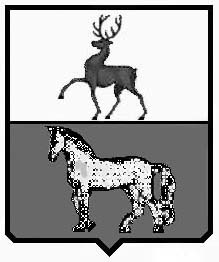 АДМИНИСТРАЦИЯ ПОЧИНКОВСКОГО  МУНИЦИПАЛЬНОГО РАЙОНАНИЖЕГОРОДСКОЙ ОБЛАСТИПОСТАНОВЛЕНИЕОб утверждении плана реализации муниципальной программы «Управление муниципальными финансами Починковского муниципального района Нижегородской области»Ответственный исполнительСрокСрокНепосредственный результат (краткое описание)Непосредственный результат (краткое описание)Непосредственный результат (краткое описание)Финансирование на 2020 годФинансирование на 2020 годФинансирование на 2021 годФинансирование на 2021 годФинансирование на 2021 годФинансирование на 2022 годФинансирование на 2022 годначала реализацииокончания реализации2022Районныйбюджетфедеральный бюджетРайонныйбюджетРайонныйбюджетфедеральный бюджетРайонныйбюджетфедеральный бюджетИтого по программе "Управление муниципальными финансами Починковского муниципального района Нижегородской области"Итого по программе "Управление муниципальными финансами Починковского муниципального района Нижегородской области"2020202295937,71497,894562,294562,21517,597471,41591Подпрограмма 1. Организация и совершенствование бюджетного процесса Починковского муниципального района  Нижегородской областиПодпрограмма 1. Организация и совершенствование бюджетного процесса Починковского муниципального района  Нижегородской области385385385385Основное мероприятие 1.1. Совершенствование нормативного правового регулирования и методологического обеспечения бюджетного процессаУправление финансов администрации Починковского муниципального района 20202022Нормативное правовое регулирование бюджетного процесса будет полностью соответствовать требованиям Бюджетного кодекса Российской ФедерацииВнесение изменений по мере внесений изменений в  БК РФ        Ежегодно  Помере изменения законодательной базы..Нормативное правовое регулирование бюджетного процесса будет полностью соответствовать требованиям Бюджетного кодекса Российской ФедерацииВнесение изменений по мере внесений изменений в  БК РФ        Ежегодно  Помере изменения законодательной базы..Нормативное правовое регулирование бюджетного процесса будет полностью соответствовать требованиям Бюджетного кодекса Российской ФедерацииВнесение изменений по мере внесений изменений в  БК РФ        Ежегодно  Помере изменения законодательной базы..  385          385385385Мероприятие 1.1.1. Внесение изменений в решение Земского собрания Починковского муниципального района  от 17 декабря   2009 года N 44 "Об утверждении Положения о бюджетном процессе в Починковском муниципальном районе  Нижегородской области"Управление финансов администрации Починковского муниципального района20202022Нормативное правовое регулирование бюджетного процесса будет полностью соответствовать требованиям Бюджетного кодекса Российской ФедерацииВнесение изменений по мере внесений изменений в  БК РФ        Ежегодно  Помере изменения законодательной базы..Нормативное правовое регулирование бюджетного процесса будет полностью соответствовать требованиям Бюджетного кодекса Российской ФедерацииВнесение изменений по мере внесений изменений в  БК РФ        Ежегодно  Помере изменения законодательной базы..Нормативное правовое регулирование бюджетного процесса будет полностью соответствовать требованиям Бюджетного кодекса Российской ФедерацииВнесение изменений по мере внесений изменений в  БК РФ        Ежегодно  Помере изменения законодательной базы..Мероприятие 1.1.2.  Постановление от 26.09.2017г № 847администрации  ПМР « Об утверждении  основных направлений  бюджетной и налоговой политики на очередной финансовый год  и на плановый период»Мероприятие 1.1.3 «Порядок составления и ведения реестра расходных обязательств Починковского муниципального района Нижегородской области, утвержденный постановлением администрации Починковского муниципального района  от 28.10 2016 года N 1022. Управлениефинансов администрации Починковского муниципального района  Нижегородской области20202022Нормативное правовое регулирование бюджетного процесса будет полностью соответствовать требованиям Бюджетного кодекса Российской ФедерацииВнесение изменений по мере внесений изменений в  БК РФ        Ежегодно  Помере изменения законодательной базы..Нормативное правовое регулирование бюджетного процесса будет полностью соответствовать требованиям Бюджетного кодекса Российской ФедерацииВнесение изменений по мере внесений изменений в  БК РФ        Ежегодно  Помере изменения законодательной базы..Нормативное правовое регулирование бюджетного процесса будет полностью соответствовать требованиям Бюджетного кодекса Российской ФедерацииВнесение изменений по мере внесений изменений в  БК РФ        Ежегодно  Помере изменения законодательной базы..Мероприятие 1.1.4. Разработка постановления  администрации ПМР  « О мерах  по реализации решения  о районном бюджете  на очередной  финансовый год и на плановый период».управление финансов администрации Починковского муниципального района20202022ЕжегодноЕжегодноЕжегодноМероприятие 1.1.5  Распоряжение от 27.07.2017 №567-р  администрации ПМР « Об утверждении  плана мероприятий  по разработке  прогноза социально- экономического развития  Починковского муниципального района  на очередной финансовый год и на плановый период»управление финансов администрации Починковского муниципального района20202022ЕжегодноЕжегодноЕжегодноМероприятие 1.1.6. Формирование методики планирования бюджетных ассигнований районного бюджета и методических рекомендаций по составлению субъектами бюджетного планирования районного бюджета обоснований бюджетных ассигнований на очередной финансовый год и на плановый период»управление финансов администрации Починковского муниципального района20202022ЕжегодноЕжегодноЕжегодноМероприятие 1.1.7. Разработка порядка применения кодов целевых статей расходов классификации расходов бюджетов при формировании районного бюджетауправление финансов администрации Починковского муниципального района20202022ЕжегодноЕжегодноЕжегодноМероприятие 1.1.8. Разработка порядка, определяющего перечень и коды целевых статей расходов местных бюджетов, финансовое обеспечение которых осуществляется за счет межбюджетных субсидий, субвенций и иных межбюджетных трансфертов, имеющих целевое назначение, предоставляемых из районного бюджетауправление финансов администрации Починковского муниципального района20202022По мере изменения законодательной базы..По мере изменения законодательной базы..По мере изменения законодательной базы..Мероприятие 1.1.9. Разработка приказа  « О внесении изменений  в приказ управления финансов администрации ПМР  от 05.03.2013г  №26 « Об утверждении  Порядка  составления  и ведения сводной бюджетной росписи  бюджета и Порядка  составления  и ведения бюджетных росписей главными распорядителями».управление финансов администрации Починковского муниципального района20202022Помере изменения законодательной базы..Помере изменения законодательной базы..Помере изменения законодательной базы..Основное мероприятие 1.2. «Формирование районного бюджета на очередной финансовый год и на плановый период»управление финансов администрации Починковского муниципального района20202022Будет обеспечено принятие решения  на очередной финансовый год  плановый период   и подготовка к исполнению районного бюджета по доходам, расходам и источникам финансирования дефицита районного бюджета в очередном финансовом году. Будет обеспечена подготовка внесения изменений в решение о районном бюджете на очередной финансовый год и плановый периоди сводную бюджетную роспись районного бюджетаБудет обеспечено принятие решения  на очередной финансовый год  плановый период   и подготовка к исполнению районного бюджета по доходам, расходам и источникам финансирования дефицита районного бюджета в очередном финансовом году. Будет обеспечена подготовка внесения изменений в решение о районном бюджете на очередной финансовый год и плановый периоди сводную бюджетную роспись районного бюджетаБудет обеспечено принятие решения  на очередной финансовый год  плановый период   и подготовка к исполнению районного бюджета по доходам, расходам и источникам финансирования дефицита районного бюджета в очередном финансовом году. Будет обеспечена подготовка внесения изменений в решение о районном бюджете на очередной финансовый год и плановый периоди сводную бюджетную роспись районного бюджетаМероприятие 1.2.1. Формирование решения  Земского собрания  ПМР « О районном бюджете  на очередной год и на плановый период»управление финансов администрации Починковского муниципального района20202022Будет обеспечено принятие решения  на очередной финансовый год  плановый период   и подготовка к исполнению районного бюджета по доходам, расходам и источникам финансирования дефицита районного бюджета в очередном финансовом году. Будет обеспечена подготовка внесения изменений в решение о районном бюджете на очередной финансовый год и плановый периоди сводную бюджетную роспись районного бюджетаБудет обеспечено принятие решения  на очередной финансовый год  плановый период   и подготовка к исполнению районного бюджета по доходам, расходам и источникам финансирования дефицита районного бюджета в очередном финансовом году. Будет обеспечена подготовка внесения изменений в решение о районном бюджете на очередной финансовый год и плановый периоди сводную бюджетную роспись районного бюджетаБудет обеспечено принятие решения  на очередной финансовый год  плановый период   и подготовка к исполнению районного бюджета по доходам, расходам и источникам финансирования дефицита районного бюджета в очередном финансовом году. Будет обеспечена подготовка внесения изменений в решение о районном бюджете на очередной финансовый год и плановый периоди сводную бюджетную роспись районного бюджетаМероприятие 1.2.11 Формирование решения  Земского собранеия  ПМР « О внесении изменений в решение Земского собрания « О районном бюджете  на очередной год и на плановый период».управление финансов администрации Починковского муниципального района20202022Будет обеспечено принятие решения  на очередной финансовый год  плановый период   и подготовка к исполнению районного бюджета по доходам, расходам и источникам финансирования дефицита районного бюджета в очередном финансовом году. Будет обеспечена подготовка внесения изменений в решение о районном бюджете на очередной финансовый год и плановый периоди сводную бюджетную роспись районного бюджетаБудет обеспечено принятие решения  на очередной финансовый год  плановый период   и подготовка к исполнению районного бюджета по доходам, расходам и источникам финансирования дефицита районного бюджета в очередном финансовом году. Будет обеспечена подготовка внесения изменений в решение о районном бюджете на очередной финансовый год и плановый периоди сводную бюджетную роспись районного бюджетаБудет обеспечено принятие решения  на очередной финансовый год  плановый период   и подготовка к исполнению районного бюджета по доходам, расходам и источникам финансирования дефицита районного бюджета в очередном финансовом году. Будет обеспечена подготовка внесения изменений в решение о районном бюджете на очередной финансовый год и плановый периоди сводную бюджетную роспись районного бюджетаОсновное мероприятие 1.4. Управление средствами резервного фонда администрации Починковского муниципального района Нижегородской областиуправление финансов администрации Починковского муниципального района20202022Будет осуществлено планирование и использование ассигнований резервного фонда администрации Починковского муниципального района Нижегородской области в соответствии с утвержденными направлениями расходования средствБудет осуществлено планирование и использование ассигнований резервного фонда администрации Починковского муниципального района Нижегородской области в соответствии с утвержденными направлениями расходования средствБудет осуществлено планирование и использование ассигнований резервного фонда администрации Починковского муниципального района Нижегородской области в соответствии с утвержденными направлениями расходования средств385385385385Мероприятие 1.4.1. Планирование бюджетных ассигнований резервного фонда Починковского муниципального района Нижегородской областиуправление финансов администрации Починковского муниципального района20202022Будет осуществлено планирование и использование ассигнований резервного фонда администрации Починковского муниципального района Нижегородской области в соответствии с утвержденными направлениями расходования средствБудет осуществлено планирование и использование ассигнований резервного фонда администрации Починковского муниципального района Нижегородской области в соответствии с утвержденными направлениями расходования средствБудет осуществлено планирование и использование ассигнований резервного фонда администрации Починковского муниципального района Нижегородской области в соответствии с утвержденными направлениями расходования средств385385385385Основное мероприятие 1.5. Организация исполнения районного бюджетауправление финансов администрации Починковского муниципального района20202022Будут обеспечены эффективная организация и комплексный подход к кассовому исполнению районного бюджета, более высокий уровень кассового обслуживания получателей средств районного бюджета, учреждений и иных юридических лиц, не являющихся получателями бюджетных средствЕжегодноБудут обеспечены эффективная организация и комплексный подход к кассовому исполнению районного бюджета, более высокий уровень кассового обслуживания получателей средств районного бюджета, учреждений и иных юридических лиц, не являющихся получателями бюджетных средствЕжегодноБудут обеспечены эффективная организация и комплексный подход к кассовому исполнению районного бюджета, более высокий уровень кассового обслуживания получателей средств районного бюджета, учреждений и иных юридических лиц, не являющихся получателями бюджетных средствЕжегодноМероприятие 1.5.12. в Приказ управления финансов администрации Починковского муниципального района" от 04.06.2012 года №77  "Об утверждении Порядка составления и ведения  кассового плана исполнения бюджета в текущем финансовом году"управление финансов администрации Починковского муниципального района20202022Будут обеспечены эффективная организация и комплексный подход к кассовому исполнению районного бюджета, более высокий уровень кассового обслуживания получателей средств районного бюджета, учреждений и иных юридических лиц, не являющихся получателями бюджетных средствЕжегодноБудут обеспечены эффективная организация и комплексный подход к кассовому исполнению районного бюджета, более высокий уровень кассового обслуживания получателей средств районного бюджета, учреждений и иных юридических лиц, не являющихся получателями бюджетных средствЕжегодноБудут обеспечены эффективная организация и комплексный подход к кассовому исполнению районного бюджета, более высокий уровень кассового обслуживания получателей средств районного бюджета, учреждений и иных юридических лиц, не являющихся получателями бюджетных средствЕжегодноМероприятие 1.5.14. Ведение платежного календаря по средствам муниципальных бюджетных и автономных учреждений района, по средствам казенных учреждений района во временном распоряженииуправление финансов администрации Починковского муниципального района20202022Будут обеспечены эффективная организация и комплексный подход к кассовому исполнению районного бюджета, более высокий уровень кассового обслуживания получателей средств районного бюджета, учреждений и иных юридических лиц, не являющихся получателями бюджетных средствЕжегодноБудут обеспечены эффективная организация и комплексный подход к кассовому исполнению районного бюджета, более высокий уровень кассового обслуживания получателей средств районного бюджета, учреждений и иных юридических лиц, не являющихся получателями бюджетных средствЕжегодноБудут обеспечены эффективная организация и комплексный подход к кассовому исполнению районного бюджета, более высокий уровень кассового обслуживания получателей средств районного бюджета, учреждений и иных юридических лиц, не являющихся получателями бюджетных средствЕжегодноОсновное мероприятие 1.6. Формирование и представление бюджетной отчетности Починковского муниципального района Нижегородской областиуправление финансов администрации Починковского муниципального района20202022Будет качественно и своевременно сформирована необходимая бюджетная отчетность об исполнении районного и консолидированного бюджета Починковского муниципального района Нижегородской области. Муниципальные учреждения будут вести учет финансово-хозяйственной деятельности с помощью лицензионных программных продуктовБудет качественно и своевременно сформирована необходимая бюджетная отчетность об исполнении районного и консолидированного бюджета Починковского муниципального района Нижегородской области. Муниципальные учреждения будут вести учет финансово-хозяйственной деятельности с помощью лицензионных программных продуктовБудет качественно и своевременно сформирована необходимая бюджетная отчетность об исполнении районного и консолидированного бюджета Починковского муниципального района Нижегородской области. Муниципальные учреждения будут вести учет финансово-хозяйственной деятельности с помощью лицензионных программных продуктовМероприятие 1.6.15. Формирование ежемесячного, годового отчетов об исполнении консолидированного бюджета Починковского муниципального района Нижегородской области Приказ управления  финансов Починковского муниципального района "О составлении годовой отчетности об исполнении консолидированного бюджета Починковского муниципального района, сводной бухгалтерской отчетности бюджетных и автономных учреждений"управление финансов администрации Починковского муниципального района20202022Будет качественно и своевременно сформирована необходимая бюджетная отчетность об исполнении районного и консолидированного бюджета Починковского муниципального района Нижегородской области. Муниципальные учреждения будут вести учет финансово-хозяйственной деятельности с помощью лицензионных программных продуктовБудет качественно и своевременно сформирована необходимая бюджетная отчетность об исполнении районного и консолидированного бюджета Починковского муниципального района Нижегородской области. Муниципальные учреждения будут вести учет финансово-хозяйственной деятельности с помощью лицензионных программных продуктовБудет качественно и своевременно сформирована необходимая бюджетная отчетность об исполнении районного и консолидированного бюджета Починковского муниципального района Нижегородской области. Муниципальные учреждения будут вести учет финансово-хозяйственной деятельности с помощью лицензионных программных продуктовОсновное мероприятие 1.9. Организация и осуществление полномочий по внутреннему муниципальному финансовому контролюуправление финансов администрации Починковского муниципального района20202022Повысится качество нормативных правовых актов по вопросам контроля в финансово-бюджетной сфере. Повысится качество проведения управлением финансов  контрольных мероприятий, направленных на соблюдение законности, целесообразности и эффективности использования муниципальных финансовых ресурсов. Уменьшится число нарушений законодательства Российской Федерации в финансово-бюджетной сфереПовысится качество нормативных правовых актов по вопросам контроля в финансово-бюджетной сфере. Повысится качество проведения управлением финансов  контрольных мероприятий, направленных на соблюдение законности, целесообразности и эффективности использования муниципальных финансовых ресурсов. Уменьшится число нарушений законодательства Российской Федерации в финансово-бюджетной сфереПовысится качество нормативных правовых актов по вопросам контроля в финансово-бюджетной сфере. Повысится качество проведения управлением финансов  контрольных мероприятий, направленных на соблюдение законности, целесообразности и эффективности использования муниципальных финансовых ресурсов. Уменьшится число нарушений законодательства Российской Федерации в финансово-бюджетной сфереМероприятие 1.9.1. Постановление администрации Починковского муниципального района  "О внесении изменений в постановление администрации Починковского муниципального района  от 12.05.2014 № 367 "Об утверждении Порядка осуществления управлением финансов администрации Починковского муниципального района полномочий по внутреннему муниципальному финансовому контролю"управление финансов администрации Починковского муниципального района20202022Повысится качество нормативных правовых актов по вопросам контроля в финансово-бюджетной сфере. Повысится качество проведения управлением финансов  контрольных мероприятий, направленных на соблюдение законности, целесообразности и эффективности использования муниципальных финансовых ресурсов. Уменьшится число нарушений законодательства Российской Федерации в финансово-бюджетной сфереПовысится качество нормативных правовых актов по вопросам контроля в финансово-бюджетной сфере. Повысится качество проведения управлением финансов  контрольных мероприятий, направленных на соблюдение законности, целесообразности и эффективности использования муниципальных финансовых ресурсов. Уменьшится число нарушений законодательства Российской Федерации в финансово-бюджетной сфереПовысится качество нормативных правовых актов по вопросам контроля в финансово-бюджетной сфере. Повысится качество проведения управлением финансов  контрольных мероприятий, направленных на соблюдение законности, целесообразности и эффективности использования муниципальных финансовых ресурсов. Уменьшится число нарушений законодательства Российской Федерации в финансово-бюджетной сфереОсновное мероприятие 1.10. Организация и осуществление полномочий по контролю в сфере закупок товаров, работ, услуг (далее - в сфере закупок)управление финансов администрации Починковского муниципального района20202022Будет урегулирована деятельность управления  финансов Починковского муниципального района Нижегородской области по осуществлению в районе контроля в сфере закупок, обеспечено качественное проведение и реализация контрольных мероприятий в сфере закупок. Повысится открытость и прозрачность контрольной деятельности управления финансов Починковского муниципального района Нижегородской области в сфере закупокОсуществление контроля за соблюдением законодательства Российской Федерации и иных нормативных правовых актов о контрактной системеПри  обнаружении нарушений, направлять предписания об устранении нарушений законодательства Российской Федерации и иных нормативных правовых актов о контрактной системеПривлекать к административной ответственности лиц, допустивших нарушения законодательства Российской Федерации и иных нормативных правовых актов о контрактной системеОсуществлять контроль за исполнением вынесенных предписаний Осуществлять информационное обеспечение контрольной деятельности управления  финансов районаБудет урегулирована деятельность управления  финансов Починковского муниципального района Нижегородской области по осуществлению в районе контроля в сфере закупок, обеспечено качественное проведение и реализация контрольных мероприятий в сфере закупок. Повысится открытость и прозрачность контрольной деятельности управления финансов Починковского муниципального района Нижегородской области в сфере закупокОсуществление контроля за соблюдением законодательства Российской Федерации и иных нормативных правовых актов о контрактной системеПри  обнаружении нарушений, направлять предписания об устранении нарушений законодательства Российской Федерации и иных нормативных правовых актов о контрактной системеПривлекать к административной ответственности лиц, допустивших нарушения законодательства Российской Федерации и иных нормативных правовых актов о контрактной системеОсуществлять контроль за исполнением вынесенных предписаний Осуществлять информационное обеспечение контрольной деятельности управления  финансов районаБудет урегулирована деятельность управления  финансов Починковского муниципального района Нижегородской области по осуществлению в районе контроля в сфере закупок, обеспечено качественное проведение и реализация контрольных мероприятий в сфере закупок. Повысится открытость и прозрачность контрольной деятельности управления финансов Починковского муниципального района Нижегородской области в сфере закупокОсуществление контроля за соблюдением законодательства Российской Федерации и иных нормативных правовых актов о контрактной системеПри  обнаружении нарушений, направлять предписания об устранении нарушений законодательства Российской Федерации и иных нормативных правовых актов о контрактной системеПривлекать к административной ответственности лиц, допустивших нарушения законодательства Российской Федерации и иных нормативных правовых актов о контрактной системеОсуществлять контроль за исполнением вынесенных предписаний Осуществлять информационное обеспечение контрольной деятельности управления  финансов районаМероприятие 1.10.1. Постановление администрации Починковского муниципального района "Об утверждении Порядка осуществления управлением финансов Починковского муниципального района полномочий по контролю в сфере закупок товаров, работ, услуг для обеспечения муниципальных нужд Починковского муниципального района " от 06.10.2016 № 918. управление финансов администрации Починковского муниципального района20202022Будет урегулирована деятельность управления  финансов Починковского муниципального района Нижегородской области по осуществлению в районе контроля в сфере закупок, обеспечено качественное проведение и реализация контрольных мероприятий в сфере закупок. Повысится открытость и прозрачность контрольной деятельности управления финансов Починковского муниципального района Нижегородской области в сфере закупокОсуществление контроля за соблюдением законодательства Российской Федерации и иных нормативных правовых актов о контрактной системеПри  обнаружении нарушений, направлять предписания об устранении нарушений законодательства Российской Федерации и иных нормативных правовых актов о контрактной системеПривлекать к административной ответственности лиц, допустивших нарушения законодательства Российской Федерации и иных нормативных правовых актов о контрактной системеОсуществлять контроль за исполнением вынесенных предписаний Осуществлять информационное обеспечение контрольной деятельности управления  финансов районаБудет урегулирована деятельность управления  финансов Починковского муниципального района Нижегородской области по осуществлению в районе контроля в сфере закупок, обеспечено качественное проведение и реализация контрольных мероприятий в сфере закупок. Повысится открытость и прозрачность контрольной деятельности управления финансов Починковского муниципального района Нижегородской области в сфере закупокОсуществление контроля за соблюдением законодательства Российской Федерации и иных нормативных правовых актов о контрактной системеПри  обнаружении нарушений, направлять предписания об устранении нарушений законодательства Российской Федерации и иных нормативных правовых актов о контрактной системеПривлекать к административной ответственности лиц, допустивших нарушения законодательства Российской Федерации и иных нормативных правовых актов о контрактной системеОсуществлять контроль за исполнением вынесенных предписаний Осуществлять информационное обеспечение контрольной деятельности управления  финансов районаБудет урегулирована деятельность управления  финансов Починковского муниципального района Нижегородской области по осуществлению в районе контроля в сфере закупок, обеспечено качественное проведение и реализация контрольных мероприятий в сфере закупок. Повысится открытость и прозрачность контрольной деятельности управления финансов Починковского муниципального района Нижегородской области в сфере закупокОсуществление контроля за соблюдением законодательства Российской Федерации и иных нормативных правовых актов о контрактной системеПри  обнаружении нарушений, направлять предписания об устранении нарушений законодательства Российской Федерации и иных нормативных правовых актов о контрактной системеПривлекать к административной ответственности лиц, допустивших нарушения законодательства Российской Федерации и иных нормативных правовых актов о контрактной системеОсуществлять контроль за исполнением вынесенных предписаний Осуществлять информационное обеспечение контрольной деятельности управления  финансов районаМероприятие 1.10.2. Организация и осуществление контроля за соблюдением законодательства Российской Федерации и иных нормативных правовых актов о контрактной системеуправление финансов администрации Починковского муниципального района20202022Будет урегулирована деятельность управления  финансов Починковского муниципального района Нижегородской области по осуществлению в районе контроля в сфере закупок, обеспечено качественное проведение и реализация контрольных мероприятий в сфере закупок. Повысится открытость и прозрачность контрольной деятельности управления финансов Починковского муниципального района Нижегородской области в сфере закупокОсуществление контроля за соблюдением законодательства Российской Федерации и иных нормативных правовых актов о контрактной системеПри  обнаружении нарушений, направлять предписания об устранении нарушений законодательства Российской Федерации и иных нормативных правовых актов о контрактной системеПривлекать к административной ответственности лиц, допустивших нарушения законодательства Российской Федерации и иных нормативных правовых актов о контрактной системеОсуществлять контроль за исполнением вынесенных предписаний Осуществлять информационное обеспечение контрольной деятельности управления  финансов районаБудет урегулирована деятельность управления  финансов Починковского муниципального района Нижегородской области по осуществлению в районе контроля в сфере закупок, обеспечено качественное проведение и реализация контрольных мероприятий в сфере закупок. Повысится открытость и прозрачность контрольной деятельности управления финансов Починковского муниципального района Нижегородской области в сфере закупокОсуществление контроля за соблюдением законодательства Российской Федерации и иных нормативных правовых актов о контрактной системеПри  обнаружении нарушений, направлять предписания об устранении нарушений законодательства Российской Федерации и иных нормативных правовых актов о контрактной системеПривлекать к административной ответственности лиц, допустивших нарушения законодательства Российской Федерации и иных нормативных правовых актов о контрактной системеОсуществлять контроль за исполнением вынесенных предписаний Осуществлять информационное обеспечение контрольной деятельности управления  финансов районаБудет урегулирована деятельность управления  финансов Починковского муниципального района Нижегородской области по осуществлению в районе контроля в сфере закупок, обеспечено качественное проведение и реализация контрольных мероприятий в сфере закупок. Повысится открытость и прозрачность контрольной деятельности управления финансов Починковского муниципального района Нижегородской области в сфере закупокОсуществление контроля за соблюдением законодательства Российской Федерации и иных нормативных правовых актов о контрактной системеПри  обнаружении нарушений, направлять предписания об устранении нарушений законодательства Российской Федерации и иных нормативных правовых актов о контрактной системеПривлекать к административной ответственности лиц, допустивших нарушения законодательства Российской Федерации и иных нормативных правовых актов о контрактной системеОсуществлять контроль за исполнением вынесенных предписаний Осуществлять информационное обеспечение контрольной деятельности управления  финансов районаМероприятие 1.10.3. Направление предписаний об устранении нарушений законодательства Российской Федерации и иных нормативных правовых актов о контрактной системеуправление финансов администрации Починковского муниципального района20202022Будет урегулирована деятельность управления  финансов Починковского муниципального района Нижегородской области по осуществлению в районе контроля в сфере закупок, обеспечено качественное проведение и реализация контрольных мероприятий в сфере закупок. Повысится открытость и прозрачность контрольной деятельности управления финансов Починковского муниципального района Нижегородской области в сфере закупокОсуществление контроля за соблюдением законодательства Российской Федерации и иных нормативных правовых актов о контрактной системеПри  обнаружении нарушений, направлять предписания об устранении нарушений законодательства Российской Федерации и иных нормативных правовых актов о контрактной системеПривлекать к административной ответственности лиц, допустивших нарушения законодательства Российской Федерации и иных нормативных правовых актов о контрактной системеОсуществлять контроль за исполнением вынесенных предписаний Осуществлять информационное обеспечение контрольной деятельности управления  финансов районаБудет урегулирована деятельность управления  финансов Починковского муниципального района Нижегородской области по осуществлению в районе контроля в сфере закупок, обеспечено качественное проведение и реализация контрольных мероприятий в сфере закупок. Повысится открытость и прозрачность контрольной деятельности управления финансов Починковского муниципального района Нижегородской области в сфере закупокОсуществление контроля за соблюдением законодательства Российской Федерации и иных нормативных правовых актов о контрактной системеПри  обнаружении нарушений, направлять предписания об устранении нарушений законодательства Российской Федерации и иных нормативных правовых актов о контрактной системеПривлекать к административной ответственности лиц, допустивших нарушения законодательства Российской Федерации и иных нормативных правовых актов о контрактной системеОсуществлять контроль за исполнением вынесенных предписаний Осуществлять информационное обеспечение контрольной деятельности управления  финансов районаБудет урегулирована деятельность управления  финансов Починковского муниципального района Нижегородской области по осуществлению в районе контроля в сфере закупок, обеспечено качественное проведение и реализация контрольных мероприятий в сфере закупок. Повысится открытость и прозрачность контрольной деятельности управления финансов Починковского муниципального района Нижегородской области в сфере закупокОсуществление контроля за соблюдением законодательства Российской Федерации и иных нормативных правовых актов о контрактной системеПри  обнаружении нарушений, направлять предписания об устранении нарушений законодательства Российской Федерации и иных нормативных правовых актов о контрактной системеПривлекать к административной ответственности лиц, допустивших нарушения законодательства Российской Федерации и иных нормативных правовых актов о контрактной системеОсуществлять контроль за исполнением вынесенных предписаний Осуществлять информационное обеспечение контрольной деятельности управления  финансов районаМероприятие 1.10.4. Привлечение к административной ответственности лиц, допустивших нарушения законодательства Российской Федерации и иных нормативных правовых актов о контрактной системеуправление финансов администрации Починковского муниципального района20202022Будет урегулирована деятельность управления  финансов Починковского муниципального района Нижегородской области по осуществлению в районе контроля в сфере закупок, обеспечено качественное проведение и реализация контрольных мероприятий в сфере закупок. Повысится открытость и прозрачность контрольной деятельности управления финансов Починковского муниципального района Нижегородской области в сфере закупокОсуществление контроля за соблюдением законодательства Российской Федерации и иных нормативных правовых актов о контрактной системеПри  обнаружении нарушений, направлять предписания об устранении нарушений законодательства Российской Федерации и иных нормативных правовых актов о контрактной системеПривлекать к административной ответственности лиц, допустивших нарушения законодательства Российской Федерации и иных нормативных правовых актов о контрактной системеОсуществлять контроль за исполнением вынесенных предписаний Осуществлять информационное обеспечение контрольной деятельности управления  финансов районаБудет урегулирована деятельность управления  финансов Починковского муниципального района Нижегородской области по осуществлению в районе контроля в сфере закупок, обеспечено качественное проведение и реализация контрольных мероприятий в сфере закупок. Повысится открытость и прозрачность контрольной деятельности управления финансов Починковского муниципального района Нижегородской области в сфере закупокОсуществление контроля за соблюдением законодательства Российской Федерации и иных нормативных правовых актов о контрактной системеПри  обнаружении нарушений, направлять предписания об устранении нарушений законодательства Российской Федерации и иных нормативных правовых актов о контрактной системеПривлекать к административной ответственности лиц, допустивших нарушения законодательства Российской Федерации и иных нормативных правовых актов о контрактной системеОсуществлять контроль за исполнением вынесенных предписаний Осуществлять информационное обеспечение контрольной деятельности управления  финансов районаБудет урегулирована деятельность управления  финансов Починковского муниципального района Нижегородской области по осуществлению в районе контроля в сфере закупок, обеспечено качественное проведение и реализация контрольных мероприятий в сфере закупок. Повысится открытость и прозрачность контрольной деятельности управления финансов Починковского муниципального района Нижегородской области в сфере закупокОсуществление контроля за соблюдением законодательства Российской Федерации и иных нормативных правовых актов о контрактной системеПри  обнаружении нарушений, направлять предписания об устранении нарушений законодательства Российской Федерации и иных нормативных правовых актов о контрактной системеПривлекать к административной ответственности лиц, допустивших нарушения законодательства Российской Федерации и иных нормативных правовых актов о контрактной системеОсуществлять контроль за исполнением вынесенных предписаний Осуществлять информационное обеспечение контрольной деятельности управления  финансов районаМероприятие 1.10.5. Организация контроля за исполнением вынесенных предписанийуправление финансов администрации Починковского муниципального района20202022Будет урегулирована деятельность управления  финансов Починковского муниципального района Нижегородской области по осуществлению в районе контроля в сфере закупок, обеспечено качественное проведение и реализация контрольных мероприятий в сфере закупок. Повысится открытость и прозрачность контрольной деятельности управления финансов Починковского муниципального района Нижегородской области в сфере закупокОсуществление контроля за соблюдением законодательства Российской Федерации и иных нормативных правовых актов о контрактной системеПри  обнаружении нарушений, направлять предписания об устранении нарушений законодательства Российской Федерации и иных нормативных правовых актов о контрактной системеПривлекать к административной ответственности лиц, допустивших нарушения законодательства Российской Федерации и иных нормативных правовых актов о контрактной системеОсуществлять контроль за исполнением вынесенных предписаний Осуществлять информационное обеспечение контрольной деятельности управления  финансов районаБудет урегулирована деятельность управления  финансов Починковского муниципального района Нижегородской области по осуществлению в районе контроля в сфере закупок, обеспечено качественное проведение и реализация контрольных мероприятий в сфере закупок. Повысится открытость и прозрачность контрольной деятельности управления финансов Починковского муниципального района Нижегородской области в сфере закупокОсуществление контроля за соблюдением законодательства Российской Федерации и иных нормативных правовых актов о контрактной системеПри  обнаружении нарушений, направлять предписания об устранении нарушений законодательства Российской Федерации и иных нормативных правовых актов о контрактной системеПривлекать к административной ответственности лиц, допустивших нарушения законодательства Российской Федерации и иных нормативных правовых актов о контрактной системеОсуществлять контроль за исполнением вынесенных предписаний Осуществлять информационное обеспечение контрольной деятельности управления  финансов районаБудет урегулирована деятельность управления  финансов Починковского муниципального района Нижегородской области по осуществлению в районе контроля в сфере закупок, обеспечено качественное проведение и реализация контрольных мероприятий в сфере закупок. Повысится открытость и прозрачность контрольной деятельности управления финансов Починковского муниципального района Нижегородской области в сфере закупокОсуществление контроля за соблюдением законодательства Российской Федерации и иных нормативных правовых актов о контрактной системеПри  обнаружении нарушений, направлять предписания об устранении нарушений законодательства Российской Федерации и иных нормативных правовых актов о контрактной системеПривлекать к административной ответственности лиц, допустивших нарушения законодательства Российской Федерации и иных нормативных правовых актов о контрактной системеОсуществлять контроль за исполнением вынесенных предписаний Осуществлять информационное обеспечение контрольной деятельности управления  финансов районаМероприятие 1.10.6. Информационное обеспечение контрольной деятельности управления  финансов районауправление финансов администрации Починковского муниципального района20202022Будет урегулирована деятельность управления  финансов Починковского муниципального района Нижегородской области по осуществлению в районе контроля в сфере закупок, обеспечено качественное проведение и реализация контрольных мероприятий в сфере закупок. Повысится открытость и прозрачность контрольной деятельности управления финансов Починковского муниципального района Нижегородской области в сфере закупокОсуществление контроля за соблюдением законодательства Российской Федерации и иных нормативных правовых актов о контрактной системеПри  обнаружении нарушений, направлять предписания об устранении нарушений законодательства Российской Федерации и иных нормативных правовых актов о контрактной системеПривлекать к административной ответственности лиц, допустивших нарушения законодательства Российской Федерации и иных нормативных правовых актов о контрактной системеОсуществлять контроль за исполнением вынесенных предписаний Осуществлять информационное обеспечение контрольной деятельности управления  финансов районаБудет урегулирована деятельность управления  финансов Починковского муниципального района Нижегородской области по осуществлению в районе контроля в сфере закупок, обеспечено качественное проведение и реализация контрольных мероприятий в сфере закупок. Повысится открытость и прозрачность контрольной деятельности управления финансов Починковского муниципального района Нижегородской области в сфере закупокОсуществление контроля за соблюдением законодательства Российской Федерации и иных нормативных правовых актов о контрактной системеПри  обнаружении нарушений, направлять предписания об устранении нарушений законодательства Российской Федерации и иных нормативных правовых актов о контрактной системеПривлекать к административной ответственности лиц, допустивших нарушения законодательства Российской Федерации и иных нормативных правовых актов о контрактной системеОсуществлять контроль за исполнением вынесенных предписаний Осуществлять информационное обеспечение контрольной деятельности управления  финансов районаБудет урегулирована деятельность управления  финансов Починковского муниципального района Нижегородской области по осуществлению в районе контроля в сфере закупок, обеспечено качественное проведение и реализация контрольных мероприятий в сфере закупок. Повысится открытость и прозрачность контрольной деятельности управления финансов Починковского муниципального района Нижегородской области в сфере закупокОсуществление контроля за соблюдением законодательства Российской Федерации и иных нормативных правовых актов о контрактной системеПри  обнаружении нарушений, направлять предписания об устранении нарушений законодательства Российской Федерации и иных нормативных правовых актов о контрактной системеПривлекать к административной ответственности лиц, допустивших нарушения законодательства Российской Федерации и иных нормативных правовых актов о контрактной системеОсуществлять контроль за исполнением вынесенных предписаний Осуществлять информационное обеспечение контрольной деятельности управления  финансов районаПодпрограмма 2. Создание условий для эффективного выполнения собственных и передаваемых полномочий органами местного самоуправления муниципальных образований  Починковского муниципального района Нижегородской областиПодпрограмма 2. Создание условий для эффективного выполнения собственных и передаваемых полномочий органами местного самоуправления муниципальных образований  Починковского муниципального района Нижегородской области2019202020222022202281397,11497,880321,680321,61517,583230,81591Основное мероприятие 2.1. Обеспечение муниципальных образований района средствами на выравнивание бюджетной обеспеченности и сбалансированности бюджетовуправление финансов администрации Починковского муниципального района20202022Повысится эффективность выравнивания бюджетной обеспеченности муниципальных образований района. Повысится объективность распределения межбюджетных трансфертов из районного бюджета за счет более адекватной оценки потребности в расходах на оказание муниципальных услугПо мере необходимости прозводить  внесение изменений решения Земского собрания Починковского муниципального района  Нижегородской области от 6 декабря 2011 года N 177-З "Об утверждении Положения о межбюджетных отношениях в Починковском муниципальном районе»  в части совершенствования методик предоставления отдельных видов межбюджетных трансфертов из районного бюджетаПовысится эффективность выравнивания бюджетной обеспеченности муниципальных образований района. Повысится объективность распределения межбюджетных трансфертов из районного бюджета за счет более адекватной оценки потребности в расходах на оказание муниципальных услугПо мере необходимости прозводить  внесение изменений решения Земского собрания Починковского муниципального района  Нижегородской области от 6 декабря 2011 года N 177-З "Об утверждении Положения о межбюджетных отношениях в Починковском муниципальном районе»  в части совершенствования методик предоставления отдельных видов межбюджетных трансфертов из районного бюджетаПовысится эффективность выравнивания бюджетной обеспеченности муниципальных образований района. Повысится объективность распределения межбюджетных трансфертов из районного бюджета за счет более адекватной оценки потребности в расходах на оказание муниципальных услугПо мере необходимости прозводить  внесение изменений решения Земского собрания Починковского муниципального района  Нижегородской области от 6 декабря 2011 года N 177-З "Об утверждении Положения о межбюджетных отношениях в Починковском муниципальном районе»  в части совершенствования методик предоставления отдельных видов межбюджетных трансфертов из районного бюджета81397,11497,880321,680321,61517,583230,81591Мероприятие 2.1.1 Решение Земского Собрания о  районном бюджете на очередной финансовый год   и плановый период.. Предоставление бюджетам муниципальных образований района дотаций на выравнивание бюджетной обеспеченности, дотаций на поддержку мер по обеспечению сбалансированности бюджетов, субсидий на выплату заработной платы с начислениями на нееуправление финансов администрации Починковского муниципального района20202022Повысится эффективность выравнивания бюджетной обеспеченности муниципальных образований района. Повысится объективность распределения межбюджетных трансфертов из районного бюджета за счет более адекватной оценки потребности в расходах на оказание муниципальных услугПо мере необходимости прозводить  внесение изменений решения Земского собрания Починковского муниципального района  Нижегородской области от 6 декабря 2011 года N 177-З "Об утверждении Положения о межбюджетных отношениях в Починковском муниципальном районе»  в части совершенствования методик предоставления отдельных видов межбюджетных трансфертов из районного бюджетаПовысится эффективность выравнивания бюджетной обеспеченности муниципальных образований района. Повысится объективность распределения межбюджетных трансфертов из районного бюджета за счет более адекватной оценки потребности в расходах на оказание муниципальных услугПо мере необходимости прозводить  внесение изменений решения Земского собрания Починковского муниципального района  Нижегородской области от 6 декабря 2011 года N 177-З "Об утверждении Положения о межбюджетных отношениях в Починковском муниципальном районе»  в части совершенствования методик предоставления отдельных видов межбюджетных трансфертов из районного бюджетаПовысится эффективность выравнивания бюджетной обеспеченности муниципальных образований района. Повысится объективность распределения межбюджетных трансфертов из районного бюджета за счет более адекватной оценки потребности в расходах на оказание муниципальных услугПо мере необходимости прозводить  внесение изменений решения Земского собрания Починковского муниципального района  Нижегородской области от 6 декабря 2011 года N 177-З "Об утверждении Положения о межбюджетных отношениях в Починковском муниципальном районе»  в части совершенствования методик предоставления отдельных видов межбюджетных трансфертов из районного бюджета81397,11497,880321,680321,61517,583230,81591Мероприятие 2.1.18. Подготовка проекта решения Земского собрания Починковского муниципального района  Нижегородской области о внесении изменений в решение Земского собрания Починковского муниципального района Нижегородской области от 28.03.2016г №17 и от 6 декабря 2011 года N 177-З "Об утверждении Положения о межбюджетных отношениях в Починковском муниципальном районе»  в части совершенствования методик предоставления отдельных видов межбюджетных трансфертов из районного бюджета по мере необходимости.управление финансов администрации Починковского муниципального района20202022Повысится эффективность выравнивания бюджетной обеспеченности муниципальных образований района. Повысится объективность распределения межбюджетных трансфертов из районного бюджета за счет более адекватной оценки потребности в расходах на оказание муниципальных услугПо мере необходимости прозводить  внесение изменений решения Земского собрания Починковского муниципального района  Нижегородской области от 6 декабря 2011 года N 177-З "Об утверждении Положения о межбюджетных отношениях в Починковском муниципальном районе»  в части совершенствования методик предоставления отдельных видов межбюджетных трансфертов из районного бюджетаПовысится эффективность выравнивания бюджетной обеспеченности муниципальных образований района. Повысится объективность распределения межбюджетных трансфертов из районного бюджета за счет более адекватной оценки потребности в расходах на оказание муниципальных услугПо мере необходимости прозводить  внесение изменений решения Земского собрания Починковского муниципального района  Нижегородской области от 6 декабря 2011 года N 177-З "Об утверждении Положения о межбюджетных отношениях в Починковском муниципальном районе»  в части совершенствования методик предоставления отдельных видов межбюджетных трансфертов из районного бюджетаПовысится эффективность выравнивания бюджетной обеспеченности муниципальных образований района. Повысится объективность распределения межбюджетных трансфертов из районного бюджета за счет более адекватной оценки потребности в расходах на оказание муниципальных услугПо мере необходимости прозводить  внесение изменений решения Земского собрания Починковского муниципального района  Нижегородской области от 6 декабря 2011 года N 177-З "Об утверждении Положения о межбюджетных отношениях в Починковском муниципальном районе»  в части совершенствования методик предоставления отдельных видов межбюджетных трансфертов из районного бюджетаОсновное мероприятие 2.2. Администрирование межбюджетных трансфертов, предоставляемых бюджетам муниципальных образований района за счет средств федерального бюджетауправление финансов администрации Починковского муниципального района20202022Будет осуществлено администрирование межбюджетных трансфертов бюджетам муниципальных образований района, предоставляемых за счет средств федерального бюджетаБудет осуществлено администрирование межбюджетных трансфертов бюджетам муниципальных образований района, предоставляемых за счет средств федерального бюджетаБудет осуществлено администрирование межбюджетных трансфертов бюджетам муниципальных образований района, предоставляемых за счет средств федерального бюджетаБудет осуществлено администрирование межбюджетных трансфертов бюджетам муниципальных образований района, предоставляемых за счет средств федерального бюджетаБудет осуществлено администрирование межбюджетных трансфертов бюджетам муниципальных образований района, предоставляемых за счет средств федерального бюджетаБудет осуществлено администрирование межбюджетных трансфертов бюджетам муниципальных образований района, предоставляемых за счет средств федерального бюджета1497,81517,51591Мероприятие 2.2.1. Распределение и предоставление субвенций на обеспечение поселений, входящих в состав района, субвенциями на осуществление государственных полномочий Российской Федерации по первичному воинскому учету на территориях, где отсутствуют военные комиссариатыуправление финансов администрации Починковского муниципального района20202022Будет осуществлено администрирование межбюджетных трансфертов бюджетам муниципальных образований района, предоставляемых за счет средств федерального бюджетаБудет осуществлено администрирование межбюджетных трансфертов бюджетам муниципальных образований района, предоставляемых за счет средств федерального бюджетаБудет осуществлено администрирование межбюджетных трансфертов бюджетам муниципальных образований района, предоставляемых за счет средств федерального бюджетаБудет осуществлено администрирование межбюджетных трансфертов бюджетам муниципальных образований района, предоставляемых за счет средств федерального бюджетаБудет осуществлено администрирование межбюджетных трансфертов бюджетам муниципальных образований района, предоставляемых за счет средств федерального бюджетаБудет осуществлено администрирование межбюджетных трансфертов бюджетам муниципальных образований района, предоставляемых за счет средств федерального бюджета1497,81517,51591Основное мероприятие 2.6. Осуществление контроля за соблюдением органами местного самоуправления поселений основных условий предоставления межбюджетных трансфертов из районного бюджетауправление финансов администрации Починковского муниципального района20202022Будут своевременно применяться меры бюджетного принуждения ко всем муниципальным образованиям, нарушившим основные условия предоставления межб проверка Осуществлять контроль  за соблюдением утвержденных нормативов формирования  расходов на содержание ОМСУ.согласно утверженного Постановления Правительством Нижегородской областиБудут своевременно применяться меры бюджетного принуждения ко всем муниципальным образованиям, нарушившим основные условия предоставления межб проверка Осуществлять контроль  за соблюдением утвержденных нормативов формирования  расходов на содержание ОМСУ.согласно утверженного Постановления Правительством Нижегородской областиБудут своевременно применяться меры бюджетного принуждения ко всем муниципальным образованиям, нарушившим основные условия предоставления межб проверка Осуществлять контроль  за соблюдением утвержденных нормативов формирования  расходов на содержание ОМСУ.согласно утверженного Постановления Правительством Нижегородской областиМероприятие 2.6.23. Разработка нормативов формирования расходов на содержание органов местного самоуправления поселений  поселений и проверка соблюдения утвержденных нормативовуправление финансов администрации Починковского муниципального района в соотвествии с Постановление правительства НО.20202022Будут своевременно применяться меры бюджетного принуждения ко всем муниципальным образованиям, нарушившим основные условия предоставления межб проверка Осуществлять контроль  за соблюдением утвержденных нормативов формирования  расходов на содержание ОМСУ.согласно утверженного Постановления Правительством Нижегородской областиБудут своевременно применяться меры бюджетного принуждения ко всем муниципальным образованиям, нарушившим основные условия предоставления межб проверка Осуществлять контроль  за соблюдением утвержденных нормативов формирования  расходов на содержание ОМСУ.согласно утверженного Постановления Правительством Нижегородской областиБудут своевременно применяться меры бюджетного принуждения ко всем муниципальным образованиям, нарушившим основные условия предоставления межб проверка Осуществлять контроль  за соблюдением утвержденных нормативов формирования  расходов на содержание ОМСУ.согласно утверженного Постановления Правительством Нижегородской областиПодпрограмма 3. Повышение эффективности бюджетных расходов  Починковского муниципального района Нижегородской областиПодпрограмма 3. Повышение эффективности бюджетных расходов  Починковского муниципального района Нижегородской области20192020202220222022300000Основное мероприятие 3.2. Разработка и реализация муниципальных программ Починковского муниципального района Нижегородской области Органы исполнительной власти Починковского муниципального района20202022Ежегодно поводить формирование районного бюджета на основе муниципальных программ района исходя из планируемых и достигаемых результатов По мере неоюходимости  производить внесение изменений в муниципальные программы Починковского муниципального района Нижегородской областиЕжегодноЕжегодноЕжегодно поводить формирование районного бюджета на основе муниципальных программ района исходя из планируемых и достигаемых результатов По мере неоюходимости  производить внесение изменений в муниципальные программы Починковского муниципального района Нижегородской областиЕжегодноЕжегодноЕжегодно поводить формирование районного бюджета на основе муниципальных программ района исходя из планируемых и достигаемых результатов По мере неоюходимости  производить внесение изменений в муниципальные программы Починковского муниципального района Нижегородской областиЕжегодноЕжегодноМероприятие 3.2.25. Внесение изменений в муниципальные программы Починковского муниципального района Нижегородской областиОрганы исполнительной власти  Починковского муниципального района20202022Ежегодно поводить формирование районного бюджета на основе муниципальных программ района исходя из планируемых и достигаемых результатов По мере неоюходимости  производить внесение изменений в муниципальные программы Починковского муниципального района Нижегородской областиЕжегодноЕжегодноЕжегодно поводить формирование районного бюджета на основе муниципальных программ района исходя из планируемых и достигаемых результатов По мере неоюходимости  производить внесение изменений в муниципальные программы Починковского муниципального района Нижегородской областиЕжегодноЕжегодноЕжегодно поводить формирование районного бюджета на основе муниципальных программ района исходя из планируемых и достигаемых результатов По мере неоюходимости  производить внесение изменений в муниципальные программы Починковского муниципального района Нижегородской областиЕжегодноЕжегодноМероприятие 3.2.26. Разработка планов реализации муниципальных программ Починковского муниципального района Нижегородской областиОрганы исполнительной власти  Починковского муниципального района20202022Ежегодно поводить формирование районного бюджета на основе муниципальных программ района исходя из планируемых и достигаемых результатов По мере неоюходимости  производить внесение изменений в муниципальные программы Починковского муниципального района Нижегородской областиЕжегодноЕжегодноЕжегодно поводить формирование районного бюджета на основе муниципальных программ района исходя из планируемых и достигаемых результатов По мере неоюходимости  производить внесение изменений в муниципальные программы Починковского муниципального района Нижегородской областиЕжегодноЕжегодноЕжегодно поводить формирование районного бюджета на основе муниципальных программ района исходя из планируемых и достигаемых результатов По мере неоюходимости  производить внесение изменений в муниципальные программы Починковского муниципального района Нижегородской областиЕжегодноЕжегодноМероприятие 3.2.26.1. Проведение мониторинга реализации и оценки эффективности реализации муниципальных программ Починковского муниципального района Нижегородской областиуправление экономики и прогнозирования администрации Починковского муниципального района20202022Ежегодно поводить формирование районного бюджета на основе муниципальных программ района исходя из планируемых и достигаемых результатов По мере неоюходимости  производить внесение изменений в муниципальные программы Починковского муниципального района Нижегородской областиЕжегодноЕжегодноЕжегодно поводить формирование районного бюджета на основе муниципальных программ района исходя из планируемых и достигаемых результатов По мере неоюходимости  производить внесение изменений в муниципальные программы Починковского муниципального района Нижегородской областиЕжегодноЕжегодноЕжегодно поводить формирование районного бюджета на основе муниципальных программ района исходя из планируемых и достигаемых результатов По мере неоюходимости  производить внесение изменений в муниципальные программы Починковского муниципального района Нижегородской областиЕжегодноЕжегодноОсновное мероприятие 3.3. Формирование программной классификации расходов районного бюджетауправление финансов администрации Починковского муниципального района20202022Районный бюджет на 2020 год и на плановый период будет формироваться по программной классификации расходов с учетом планируемых результатов муниципальных программ Починковского муниципального района Нижегородской области. Программная структура расходов бюджета будет охватывать большую часть расходов районного бюджетаРайонный бюджет на 2020 год и на плановый период будет формироваться по программной классификации расходов с учетом планируемых результатов муниципальных программ Починковского муниципального района Нижегородской области. Программная структура расходов бюджета будет охватывать большую часть расходов районного бюджетаРайонный бюджет на 2020 год и на плановый период будет формироваться по программной классификации расходов с учетом планируемых результатов муниципальных программ Починковского муниципального района Нижегородской области. Программная структура расходов бюджета будет охватывать большую часть расходов районного бюджетаМероприятие 3.3.2. Ведение перечня целевых статей расходов районного бюджета Решение Земского собрания Починковского муниципального района  "О внесении изменений в решение Земского собрания Починковского муниципального района  от 28.03.2016 года N 17 "Об утверждении Положения  о  бюджетном процессе в Починковском муниципальном районе»управление финансов администрации Починковского муниципального района20202022Районный бюджет на 2020 год и на плановый период будет формироваться по программной классификации расходов с учетом планируемых результатов муниципальных программ Починковского муниципального района Нижегородской области. Программная структура расходов бюджета будет охватывать большую часть расходов районного бюджетаРайонный бюджет на 2020 год и на плановый период будет формироваться по программной классификации расходов с учетом планируемых результатов муниципальных программ Починковского муниципального района Нижегородской области. Программная структура расходов бюджета будет охватывать большую часть расходов районного бюджетаРайонный бюджет на 2020 год и на плановый период будет формироваться по программной классификации расходов с учетом планируемых результатов муниципальных программ Починковского муниципального района Нижегородской области. Программная структура расходов бюджета будет охватывать большую часть расходов районного бюджетаОсновное мероприятие 3.4. Обеспечение взаимосвязи муниципальных программ и муниципальных заданийОрганы исполнительной власти Починковского муниципального района Нижегородской области, являющиеся учредителями муниципальных учреждений Починковского муниципального района Нижегородской области20202022В результате решения данной задачи будет обеспечена связь  бюджетного планирования с прогнозом соцмально- экономического развития , в том числе посредством более широкого использования муниципальных заданийФормирование сводных  показателей муниципальных заданий по главным распорядителям.Формирование параметров муниципальных заданий в соответствии с целями и результатами соответствующих муниципальных программ Починковского муниципального района Нижегородской областиВ результате решения данной задачи будет обеспечена связь  бюджетного планирования с прогнозом соцмально- экономического развития , в том числе посредством более широкого использования муниципальных заданийФормирование сводных  показателей муниципальных заданий по главным распорядителям.Формирование параметров муниципальных заданий в соответствии с целями и результатами соответствующих муниципальных программ Починковского муниципального района Нижегородской областиВ результате решения данной задачи будет обеспечена связь  бюджетного планирования с прогнозом соцмально- экономического развития , в том числе посредством более широкого использования муниципальных заданийФормирование сводных  показателей муниципальных заданий по главным распорядителям.Формирование параметров муниципальных заданий в соответствии с целями и результатами соответствующих муниципальных программ Починковского муниципального района Нижегородской областиМероприятие 3.4.1. Представление сводных показателей муниципальных заданий в составе дополнительных и обосновывающих материалов к проектам муниципальных программ Починковского муниципального района Нижегородской области, в рамках которых осуществляется организация оказания этих услугОрганы исполнительной власти Починковского муниципального района Нижегородской области, являющиеся учредителями муниципальных учреждений Починковского муниципального района Нижегородской области20202022В результате решения данной задачи будет обеспечена связь  бюджетного планирования с прогнозом соцмально- экономического развития , в том числе посредством более широкого использования муниципальных заданийФормирование сводных  показателей муниципальных заданий по главным распорядителям.Формирование параметров муниципальных заданий в соответствии с целями и результатами соответствующих муниципальных программ Починковского муниципального района Нижегородской областиВ результате решения данной задачи будет обеспечена связь  бюджетного планирования с прогнозом соцмально- экономического развития , в том числе посредством более широкого использования муниципальных заданийФормирование сводных  показателей муниципальных заданий по главным распорядителям.Формирование параметров муниципальных заданий в соответствии с целями и результатами соответствующих муниципальных программ Починковского муниципального района Нижегородской областиВ результате решения данной задачи будет обеспечена связь  бюджетного планирования с прогнозом соцмально- экономического развития , в том числе посредством более широкого использования муниципальных заданийФормирование сводных  показателей муниципальных заданий по главным распорядителям.Формирование параметров муниципальных заданий в соответствии с целями и результатами соответствующих муниципальных программ Починковского муниципального района Нижегородской областиМероприятие 3.4.2. Формирование параметров муниципальных заданий в соответствии с целями и результатами соответствующих муниципальных программ Починковского муниципального района Нижегородской областиОрганы исполнительной власти Починковского муниципального района Нижегородской области, являющиеся учредителями муниципальных учреждений Починковского муниципального района Нижегородской области20202022В результате решения данной задачи будет обеспечена связь  бюджетного планирования с прогнозом соцмально- экономического развития , в том числе посредством более широкого использования муниципальных заданийФормирование сводных  показателей муниципальных заданий по главным распорядителям.Формирование параметров муниципальных заданий в соответствии с целями и результатами соответствующих муниципальных программ Починковского муниципального района Нижегородской областиВ результате решения данной задачи будет обеспечена связь  бюджетного планирования с прогнозом соцмально- экономического развития , в том числе посредством более широкого использования муниципальных заданийФормирование сводных  показателей муниципальных заданий по главным распорядителям.Формирование параметров муниципальных заданий в соответствии с целями и результатами соответствующих муниципальных программ Починковского муниципального района Нижегородской областиВ результате решения данной задачи будет обеспечена связь  бюджетного планирования с прогнозом соцмально- экономического развития , в том числе посредством более широкого использования муниципальных заданийФормирование сводных  показателей муниципальных заданий по главным распорядителям.Формирование параметров муниципальных заданий в соответствии с целями и результатами соответствующих муниципальных программ Починковского муниципального района Нижегородской областиОсновное мероприятие 3.5. Оптимизация подходов к оказанию однотипных муниципальных услугОрганы исполнительной власти Починковского муниципального района Нижегородской области, являющиеся учредителями муниципальных учреждений Починковского муниципального района Нижегородской области20202022Будет обеспечиваться реализация прав граждан на получение однотипных муниципальных услуг вне зависимости от места получения такой услуги. Повысится эффективность деятельности учреждений за счет быстрого и четкого формирования муниципальных заданий учреждениям на основе сопоставимых критериевПо мере изменения законодательваБудет обеспечиваться реализация прав граждан на получение однотипных муниципальных услуг вне зависимости от места получения такой услуги. Повысится эффективность деятельности учреждений за счет быстрого и четкого формирования муниципальных заданий учреждениям на основе сопоставимых критериевПо мере изменения законодательваБудет обеспечиваться реализация прав граждан на получение однотипных муниципальных услуг вне зависимости от места получения такой услуги. Повысится эффективность деятельности учреждений за счет быстрого и четкого формирования муниципальных заданий учреждениям на основе сопоставимых критериевПо мере изменения законодательваМероприятие 3.5.1. Разработка и утверждение порядка формирования, ведения и утверждения ведомственных перечней муниципальных услуг и работ, оказываемых и выполняемых муниципальными учреждениями Починковского муниципального района Нижегородской области в соответствии с пунктом 3.1 статьи 69.2 Бюджетного кодекса Российской Федерации, с соблюдением общих требований, установленных Правительством Российской Федерации. Постановление администрации Починковского муниципального района "Об утверждении порядка формирования, ведения и утверждения ведомственных перечней муниципальных услуг и работ, оказываемых и выполняемых муниципальными учреждениями Починковского муниципального района ", постановление администрации Починковского муниципального района о внесении изменений в постановление администрации Починковского муниципального района от 09.10.2015года N 827 "О порядке формирования муниципального задания на оказаниемуниципальных услуг ( выполнения работ ) в  отношении  муниципальных учреждений Починковского муниципального района и финансового обеспечения выполнения муниципального задания" приказы органов исполнительной власти Починковского муниципального района об уточнении ведомственных перечней муниципальных услуг (работ)Управление  финансов администрацииПочинковского муниципального района Нижегородской области20202022Будет обеспечиваться реализация прав граждан на получение однотипных муниципальных услуг вне зависимости от места получения такой услуги. Повысится эффективность деятельности учреждений за счет быстрого и четкого формирования муниципальных заданий учреждениям на основе сопоставимых критериевПо мере изменения законодательваБудет обеспечиваться реализация прав граждан на получение однотипных муниципальных услуг вне зависимости от места получения такой услуги. Повысится эффективность деятельности учреждений за счет быстрого и четкого формирования муниципальных заданий учреждениям на основе сопоставимых критериевПо мере изменения законодательваБудет обеспечиваться реализация прав граждан на получение однотипных муниципальных услуг вне зависимости от места получения такой услуги. Повысится эффективность деятельности учреждений за счет быстрого и четкого формирования муниципальных заданий учреждениям на основе сопоставимых критериевПо мере изменения законодательваМероприятие 3.5.2. Приведение ведомственных перечней муниципальных услуг в соответствие с порядком, утвержденным администрацией Починковского муниципального района Нижегородской областиОрганы исполнительной власти Починковского муниципального района Нижегородской области, являющиеся учредителями муниципальныхучрежденийПочинковского муниципального района Нижегородской области20202022Будет обеспечиваться реализация прав граждан на получение однотипных муниципальных услуг вне зависимости от места получения такой услуги. Повысится эффективность деятельности учреждений за счет быстрого и четкого формирования муниципальных заданий учреждениям на основе сопоставимых критериевПо мере изменения законодательваБудет обеспечиваться реализация прав граждан на получение однотипных муниципальных услуг вне зависимости от места получения такой услуги. Повысится эффективность деятельности учреждений за счет быстрого и четкого формирования муниципальных заданий учреждениям на основе сопоставимых критериевПо мере изменения законодательваБудет обеспечиваться реализация прав граждан на получение однотипных муниципальных услуг вне зависимости от места получения такой услуги. Повысится эффективность деятельности учреждений за счет быстрого и четкого формирования муниципальных заданий учреждениям на основе сопоставимых критериевПо мере изменения законодательваОсновное мероприятие 3.6. Обеспечение выполнения муниципальных заданий максимальным количеством муниципальных учреждений, которым установлены муниципальные заданияОрганы исполнительной власти Починковского муниципального района Нижегородской области, являющиеся учредителями муниципальных учреждений Починковского муниципального района Нижегородской области20202022Запланировано выявление проблемных моментов в порядке формирования и выполнения муниципальных заданий, по обеспечению выполнения параметров муниципальных заданий максимальным количеством муниципальных учреждений Починковского муниципального района Нижегородской области. Повысится ответственность органов исполнительной власти Починковского муниципального района Нижегородской области и муниципальных учреждений Починковского муниципального района Нижегородской области за нарушение условий выполнения муниципальных заданий.Размещение результатов контроля на официальном сайте администрации района или в информационно-телекоммуникационной сети "Интернет"Запланировано выявление проблемных моментов в порядке формирования и выполнения муниципальных заданий, по обеспечению выполнения параметров муниципальных заданий максимальным количеством муниципальных учреждений Починковского муниципального района Нижегородской области. Повысится ответственность органов исполнительной власти Починковского муниципального района Нижегородской области и муниципальных учреждений Починковского муниципального района Нижегородской области за нарушение условий выполнения муниципальных заданий.Размещение результатов контроля на официальном сайте администрации района или в информационно-телекоммуникационной сети "Интернет"Запланировано выявление проблемных моментов в порядке формирования и выполнения муниципальных заданий, по обеспечению выполнения параметров муниципальных заданий максимальным количеством муниципальных учреждений Починковского муниципального района Нижегородской области. Повысится ответственность органов исполнительной власти Починковского муниципального района Нижегородской области и муниципальных учреждений Починковского муниципального района Нижегородской области за нарушение условий выполнения муниципальных заданий.Размещение результатов контроля на официальном сайте администрации района или в информационно-телекоммуникационной сети "Интернет"Мероприятие 3.6.1. Проведение мониторинга выполнения муниципальных заданий, пересмотр и корректировка показателей муниципального задания текущего финансового года и на очередной финансовый год по результатам проведенного мониторингаОрганы исполнительной власти Починковского муниципального района Нижегородской области, являющиеся учредителями муниципальных учреждений Починковского муниципального района Нижегородской области20202022Запланировано выявление проблемных моментов в порядке формирования и выполнения муниципальных заданий, по обеспечению выполнения параметров муниципальных заданий максимальным количеством муниципальных учреждений Починковского муниципального района Нижегородской области. Повысится ответственность органов исполнительной власти Починковского муниципального района Нижегородской области и муниципальных учреждений Починковского муниципального района Нижегородской области за нарушение условий выполнения муниципальных заданий.Размещение результатов контроля на официальном сайте администрации района или в информационно-телекоммуникационной сети "Интернет"Запланировано выявление проблемных моментов в порядке формирования и выполнения муниципальных заданий, по обеспечению выполнения параметров муниципальных заданий максимальным количеством муниципальных учреждений Починковского муниципального района Нижегородской области. Повысится ответственность органов исполнительной власти Починковского муниципального района Нижегородской области и муниципальных учреждений Починковского муниципального района Нижегородской области за нарушение условий выполнения муниципальных заданий.Размещение результатов контроля на официальном сайте администрации района или в информационно-телекоммуникационной сети "Интернет"Запланировано выявление проблемных моментов в порядке формирования и выполнения муниципальных заданий, по обеспечению выполнения параметров муниципальных заданий максимальным количеством муниципальных учреждений Починковского муниципального района Нижегородской области. Повысится ответственность органов исполнительной власти Починковского муниципального района Нижегородской области и муниципальных учреждений Починковского муниципального района Нижегородской области за нарушение условий выполнения муниципальных заданий.Размещение результатов контроля на официальном сайте администрации района или в информационно-телекоммуникационной сети "Интернет"Мероприятие 3.6.2. Наличие результатов контроля за исполнением муниципальных заданий на предоставление муниципальных               услуг и размещение результатов контроля на официальном сайте администрации района или в информационно-телекоммуникационной сети "Интернет"Органы исполнительной власти Починковского муниципального района Нижегородской области, являющиеся учредителями муниципальных учреждений Починковского муниципального района Нижегородской области20202022Запланировано выявление проблемных моментов в порядке формирования и выполнения муниципальных заданий, по обеспечению выполнения параметров муниципальных заданий максимальным количеством муниципальных учреждений Починковского муниципального района Нижегородской области. Повысится ответственность органов исполнительной власти Починковского муниципального района Нижегородской области и муниципальных учреждений Починковского муниципального района Нижегородской области за нарушение условий выполнения муниципальных заданий.Размещение результатов контроля на официальном сайте администрации района или в информационно-телекоммуникационной сети "Интернет"Запланировано выявление проблемных моментов в порядке формирования и выполнения муниципальных заданий, по обеспечению выполнения параметров муниципальных заданий максимальным количеством муниципальных учреждений Починковского муниципального района Нижегородской области. Повысится ответственность органов исполнительной власти Починковского муниципального района Нижегородской области и муниципальных учреждений Починковского муниципального района Нижегородской области за нарушение условий выполнения муниципальных заданий.Размещение результатов контроля на официальном сайте администрации района или в информационно-телекоммуникационной сети "Интернет"Запланировано выявление проблемных моментов в порядке формирования и выполнения муниципальных заданий, по обеспечению выполнения параметров муниципальных заданий максимальным количеством муниципальных учреждений Починковского муниципального района Нижегородской области. Повысится ответственность органов исполнительной власти Починковского муниципального района Нижегородской области и муниципальных учреждений Починковского муниципального района Нижегородской области за нарушение условий выполнения муниципальных заданий.Размещение результатов контроля на официальном сайте администрации района или в информационно-телекоммуникационной сети "Интернет"Основное мероприятие 3.7. Обеспечение надлежащего качества оказания муниципальных услугОрганы исполнительной власти Починковского муниципального района Нижегородской области, являющиеся учредителями муниципальных учреждений Починковского муниципального района Нижегородской области20202022Выявятся проблемные моменты предоставления отдельных муниципальных услуг с последующим внесением необходимых изменений в действующие стандарты и регламенты предоставления муниципальных услуг. Будут созданы условия для реальной оценки результатов проводимой работы по повышению качества предоставления  муниципальных услуг и формирования планов по решению выявленных проблем. реально создана основа для определения  количества обращений граждан к муниципальным органам и организациям, масштабов временных и материальных издержек получения гражданами конечного результата обращения. Повысится уровень удовлетворенности граждан оказываемыми услугамиЕжегодного главным распорядителям проводить внутрений мониторинг уровня общей удовлетворенности граждан качеством предоставления муниципальных услуг и мониторинга качества предоставления муниципальных услуг на территории Починковского муниципального района Нижегородской области, в том числе в электронном видеВыявятся проблемные моменты предоставления отдельных муниципальных услуг с последующим внесением необходимых изменений в действующие стандарты и регламенты предоставления муниципальных услуг. Будут созданы условия для реальной оценки результатов проводимой работы по повышению качества предоставления  муниципальных услуг и формирования планов по решению выявленных проблем. реально создана основа для определения  количества обращений граждан к муниципальным органам и организациям, масштабов временных и материальных издержек получения гражданами конечного результата обращения. Повысится уровень удовлетворенности граждан оказываемыми услугамиЕжегодного главным распорядителям проводить внутрений мониторинг уровня общей удовлетворенности граждан качеством предоставления муниципальных услуг и мониторинга качества предоставления муниципальных услуг на территории Починковского муниципального района Нижегородской области, в том числе в электронном видеВыявятся проблемные моменты предоставления отдельных муниципальных услуг с последующим внесением необходимых изменений в действующие стандарты и регламенты предоставления муниципальных услуг. Будут созданы условия для реальной оценки результатов проводимой работы по повышению качества предоставления  муниципальных услуг и формирования планов по решению выявленных проблем. реально создана основа для определения  количества обращений граждан к муниципальным органам и организациям, масштабов временных и материальных издержек получения гражданами конечного результата обращения. Повысится уровень удовлетворенности граждан оказываемыми услугамиЕжегодного главным распорядителям проводить внутрений мониторинг уровня общей удовлетворенности граждан качеством предоставления муниципальных услуг и мониторинга качества предоставления муниципальных услуг на территории Починковского муниципального района Нижегородской области, в том числе в электронном видеМероприятие 3.7.1. Утверждение стандартов качества предоставления бюджетных услуг в области, культуры и спорта, образования Управление образования, Управление культуры и спорта администрации Починковского муниципального района20202022Выявятся проблемные моменты предоставления отдельных муниципальных услуг с последующим внесением необходимых изменений в действующие стандарты и регламенты предоставления муниципальных услуг. Будут созданы условия для реальной оценки результатов проводимой работы по повышению качества предоставления  муниципальных услуг и формирования планов по решению выявленных проблем. реально создана основа для определения  количества обращений граждан к муниципальным органам и организациям, масштабов временных и материальных издержек получения гражданами конечного результата обращения. Повысится уровень удовлетворенности граждан оказываемыми услугамиЕжегодного главным распорядителям проводить внутрений мониторинг уровня общей удовлетворенности граждан качеством предоставления муниципальных услуг и мониторинга качества предоставления муниципальных услуг на территории Починковского муниципального района Нижегородской области, в том числе в электронном видеВыявятся проблемные моменты предоставления отдельных муниципальных услуг с последующим внесением необходимых изменений в действующие стандарты и регламенты предоставления муниципальных услуг. Будут созданы условия для реальной оценки результатов проводимой работы по повышению качества предоставления  муниципальных услуг и формирования планов по решению выявленных проблем. реально создана основа для определения  количества обращений граждан к муниципальным органам и организациям, масштабов временных и материальных издержек получения гражданами конечного результата обращения. Повысится уровень удовлетворенности граждан оказываемыми услугамиЕжегодного главным распорядителям проводить внутрений мониторинг уровня общей удовлетворенности граждан качеством предоставления муниципальных услуг и мониторинга качества предоставления муниципальных услуг на территории Починковского муниципального района Нижегородской области, в том числе в электронном видеВыявятся проблемные моменты предоставления отдельных муниципальных услуг с последующим внесением необходимых изменений в действующие стандарты и регламенты предоставления муниципальных услуг. Будут созданы условия для реальной оценки результатов проводимой работы по повышению качества предоставления  муниципальных услуг и формирования планов по решению выявленных проблем. реально создана основа для определения  количества обращений граждан к муниципальным органам и организациям, масштабов временных и материальных издержек получения гражданами конечного результата обращения. Повысится уровень удовлетворенности граждан оказываемыми услугамиЕжегодного главным распорядителям проводить внутрений мониторинг уровня общей удовлетворенности граждан качеством предоставления муниципальных услуг и мониторинга качества предоставления муниципальных услуг на территории Починковского муниципального района Нижегородской области, в том числе в электронном видеМероприятие 3.7.2. Проведение ежегодного внешнего мониторинга соответствия качества фактически предоставленных муниципальных услуг утвержденным требованиям к качеству, изучение мнения населения о качестве предоставляемых муниципальных услуг, в том числе в сферах образования,, культуры и спорта,органы исполнительной власти Починковского муниципального района Нижегородской области, являющиеся учредителями муниципальных учреждений Починковского муниципального района Нижегородской области20202022Выявятся проблемные моменты предоставления отдельных муниципальных услуг с последующим внесением необходимых изменений в действующие стандарты и регламенты предоставления муниципальных услуг. Будут созданы условия для реальной оценки результатов проводимой работы по повышению качества предоставления  муниципальных услуг и формирования планов по решению выявленных проблем. реально создана основа для определения  количества обращений граждан к муниципальным органам и организациям, масштабов временных и материальных издержек получения гражданами конечного результата обращения. Повысится уровень удовлетворенности граждан оказываемыми услугамиЕжегодного главным распорядителям проводить внутрений мониторинг уровня общей удовлетворенности граждан качеством предоставления муниципальных услуг и мониторинга качества предоставления муниципальных услуг на территории Починковского муниципального района Нижегородской области, в том числе в электронном видеВыявятся проблемные моменты предоставления отдельных муниципальных услуг с последующим внесением необходимых изменений в действующие стандарты и регламенты предоставления муниципальных услуг. Будут созданы условия для реальной оценки результатов проводимой работы по повышению качества предоставления  муниципальных услуг и формирования планов по решению выявленных проблем. реально создана основа для определения  количества обращений граждан к муниципальным органам и организациям, масштабов временных и материальных издержек получения гражданами конечного результата обращения. Повысится уровень удовлетворенности граждан оказываемыми услугамиЕжегодного главным распорядителям проводить внутрений мониторинг уровня общей удовлетворенности граждан качеством предоставления муниципальных услуг и мониторинга качества предоставления муниципальных услуг на территории Починковского муниципального района Нижегородской области, в том числе в электронном видеВыявятся проблемные моменты предоставления отдельных муниципальных услуг с последующим внесением необходимых изменений в действующие стандарты и регламенты предоставления муниципальных услуг. Будут созданы условия для реальной оценки результатов проводимой работы по повышению качества предоставления  муниципальных услуг и формирования планов по решению выявленных проблем. реально создана основа для определения  количества обращений граждан к муниципальным органам и организациям, масштабов временных и материальных издержек получения гражданами конечного результата обращения. Повысится уровень удовлетворенности граждан оказываемыми услугамиЕжегодного главным распорядителям проводить внутрений мониторинг уровня общей удовлетворенности граждан качеством предоставления муниципальных услуг и мониторинга качества предоставления муниципальных услуг на территории Починковского муниципального района Нижегородской области, в том числе в электронном видеМероприятие 3.7.3. Проведение ежегодного внутреннего мониторинга уровня общей удовлетворенности граждан качеством предоставления муниципальных услуг и мониторинга качества предоставления муниципальных услуг на территории Починковского муниципального района Нижегородской области, в том числе в электронном видеорганы исполнительной власти Починковского муниципального района Нижегородской области, являющиеся учредителями муниципальных учреждений Починковского муниципального района Нижегородской области20202022Выявятся проблемные моменты предоставления отдельных муниципальных услуг с последующим внесением необходимых изменений в действующие стандарты и регламенты предоставления муниципальных услуг. Будут созданы условия для реальной оценки результатов проводимой работы по повышению качества предоставления  муниципальных услуг и формирования планов по решению выявленных проблем. реально создана основа для определения  количества обращений граждан к муниципальным органам и организациям, масштабов временных и материальных издержек получения гражданами конечного результата обращения. Повысится уровень удовлетворенности граждан оказываемыми услугамиЕжегодного главным распорядителям проводить внутрений мониторинг уровня общей удовлетворенности граждан качеством предоставления муниципальных услуг и мониторинга качества предоставления муниципальных услуг на территории Починковского муниципального района Нижегородской области, в том числе в электронном видеВыявятся проблемные моменты предоставления отдельных муниципальных услуг с последующим внесением необходимых изменений в действующие стандарты и регламенты предоставления муниципальных услуг. Будут созданы условия для реальной оценки результатов проводимой работы по повышению качества предоставления  муниципальных услуг и формирования планов по решению выявленных проблем. реально создана основа для определения  количества обращений граждан к муниципальным органам и организациям, масштабов временных и материальных издержек получения гражданами конечного результата обращения. Повысится уровень удовлетворенности граждан оказываемыми услугамиЕжегодного главным распорядителям проводить внутрений мониторинг уровня общей удовлетворенности граждан качеством предоставления муниципальных услуг и мониторинга качества предоставления муниципальных услуг на территории Починковского муниципального района Нижегородской области, в том числе в электронном видеВыявятся проблемные моменты предоставления отдельных муниципальных услуг с последующим внесением необходимых изменений в действующие стандарты и регламенты предоставления муниципальных услуг. Будут созданы условия для реальной оценки результатов проводимой работы по повышению качества предоставления  муниципальных услуг и формирования планов по решению выявленных проблем. реально создана основа для определения  количества обращений граждан к муниципальным органам и организациям, масштабов временных и материальных издержек получения гражданами конечного результата обращения. Повысится уровень удовлетворенности граждан оказываемыми услугамиЕжегодного главным распорядителям проводить внутрений мониторинг уровня общей удовлетворенности граждан качеством предоставления муниципальных услуг и мониторинга качества предоставления муниципальных услуг на территории Починковского муниципального района Нижегородской области, в том числе в электронном видеМероприятие 3.7.4. Формирование планов по решению проблем, выявленных в ходе оценки качества предоставления муниципальных услуг, в том числе в сферах образования,  культуры и спортаорганы исполнительной власти Починковского муниципального района Нижегородской области, являющиеся учредителями муниципальныхучреждений Починковского муниципального района Нижегородской области20202022Выявятся проблемные моменты предоставления отдельных муниципальных услуг с последующим внесением необходимых изменений в действующие стандарты и регламенты предоставления муниципальных услуг. Будут созданы условия для реальной оценки результатов проводимой работы по повышению качества предоставления  муниципальных услуг и формирования планов по решению выявленных проблем. реально создана основа для определения  количества обращений граждан к муниципальным органам и организациям, масштабов временных и материальных издержек получения гражданами конечного результата обращения. Повысится уровень удовлетворенности граждан оказываемыми услугамиЕжегодного главным распорядителям проводить внутрений мониторинг уровня общей удовлетворенности граждан качеством предоставления муниципальных услуг и мониторинга качества предоставления муниципальных услуг на территории Починковского муниципального района Нижегородской области, в том числе в электронном видеВыявятся проблемные моменты предоставления отдельных муниципальных услуг с последующим внесением необходимых изменений в действующие стандарты и регламенты предоставления муниципальных услуг. Будут созданы условия для реальной оценки результатов проводимой работы по повышению качества предоставления  муниципальных услуг и формирования планов по решению выявленных проблем. реально создана основа для определения  количества обращений граждан к муниципальным органам и организациям, масштабов временных и материальных издержек получения гражданами конечного результата обращения. Повысится уровень удовлетворенности граждан оказываемыми услугамиЕжегодного главным распорядителям проводить внутрений мониторинг уровня общей удовлетворенности граждан качеством предоставления муниципальных услуг и мониторинга качества предоставления муниципальных услуг на территории Починковского муниципального района Нижегородской области, в том числе в электронном видеВыявятся проблемные моменты предоставления отдельных муниципальных услуг с последующим внесением необходимых изменений в действующие стандарты и регламенты предоставления муниципальных услуг. Будут созданы условия для реальной оценки результатов проводимой работы по повышению качества предоставления  муниципальных услуг и формирования планов по решению выявленных проблем. реально создана основа для определения  количества обращений граждан к муниципальным органам и организациям, масштабов временных и материальных издержек получения гражданами конечного результата обращения. Повысится уровень удовлетворенности граждан оказываемыми услугамиЕжегодного главным распорядителям проводить внутрений мониторинг уровня общей удовлетворенности граждан качеством предоставления муниципальных услуг и мониторинга качества предоставления муниципальных услуг на территории Починковского муниципального района Нижегородской области, в том числе в электронном видеОсновное мероприятие 3.8. Расширение практики применения нормативных затрат на предоставление муниципальных услугорганы исполнительной власти Починковского муниципального района Нижегородской области, являющиеся учредителями муниципальныхучреждений Починковского муниципального района Нижегородской области20202022 Созданы условия для внедрения единых экономически обоснованных нормативных затрат на оказание муниципальных услуг. Повысится открытость расчетов финансового обеспечения учреждений, что обеспечит конкурентность деятельности муниципальных учреждений Починковского муниципального района Нижегородской области и качество оказания услуг населению Созданы условия для внедрения единых экономически обоснованных нормативных затрат на оказание муниципальных услуг. Повысится открытость расчетов финансового обеспечения учреждений, что обеспечит конкурентность деятельности муниципальных учреждений Починковского муниципального района Нижегородской области и качество оказания услуг населению Созданы условия для внедрения единых экономически обоснованных нормативных затрат на оказание муниципальных услуг. Повысится открытость расчетов финансового обеспечения учреждений, что обеспечит конкурентность деятельности муниципальных учреждений Починковского муниципального района Нижегородской области и качество оказания услуг населениюМероприятие 3.8.1. Утверждение нормативных затрат на предоставление муниципальных услуг на очередной финансовый год,  в том числе в сферах образования, культуры и спортаорганы исполнительной власти Починковского муниципального района Нижегородской области, являющиеся учредителями муниципальныхучреждений Починковского муниципального района Нижегородской области20202022 Созданы условия для внедрения единых экономически обоснованных нормативных затрат на оказание муниципальных услуг. Повысится открытость расчетов финансового обеспечения учреждений, что обеспечит конкурентность деятельности муниципальных учреждений Починковского муниципального района Нижегородской области и качество оказания услуг населению Созданы условия для внедрения единых экономически обоснованных нормативных затрат на оказание муниципальных услуг. Повысится открытость расчетов финансового обеспечения учреждений, что обеспечит конкурентность деятельности муниципальных учреждений Починковского муниципального района Нижегородской области и качество оказания услуг населению Созданы условия для внедрения единых экономически обоснованных нормативных затрат на оказание муниципальных услуг. Повысится открытость расчетов финансового обеспечения учреждений, что обеспечит конкурентность деятельности муниципальных учреждений Починковского муниципального района Нижегородской области и качество оказания услуг населениюОсновное мероприятие 3.9. Обеспечение зависимости оплаты труда руководителей органов исполнительной власти и руководителей муниципальных  учреждений от результатов их профессиональной деятельностиУправление делами администрации районаУправление образования, Управление культуры и спорта администрации Починковского муниципального района Нижегородской области20202022В результате реализации мероприятия система оплаты труда будет стимулировать руководителей органов исполнительной власти Починковского муниципального района Нижегородской области и руководителей муниципальных учреждений Починковского муниципального района Нижегородской области на решение задач по развитию соответствующих отраслей, достижение коллективных результатов труда, на повышение качества оказываемых муниципальных услуг.Главным распорядителям производить контроль за соблюдением соотношения средней заработной платы руководителей муниципальных учреждений Починковского муниципального района Нижегородской области и их заместителей к средней заработной плате работников учреждений не более чем 3 разВ результате реализации мероприятия система оплаты труда будет стимулировать руководителей органов исполнительной власти Починковского муниципального района Нижегородской области и руководителей муниципальных учреждений Починковского муниципального района Нижегородской области на решение задач по развитию соответствующих отраслей, достижение коллективных результатов труда, на повышение качества оказываемых муниципальных услуг.Главным распорядителям производить контроль за соблюдением соотношения средней заработной платы руководителей муниципальных учреждений Починковского муниципального района Нижегородской области и их заместителей к средней заработной плате работников учреждений не более чем 3 разВ результате реализации мероприятия система оплаты труда будет стимулировать руководителей органов исполнительной власти Починковского муниципального района Нижегородской области и руководителей муниципальных учреждений Починковского муниципального района Нижегородской области на решение задач по развитию соответствующих отраслей, достижение коллективных результатов труда, на повышение качества оказываемых муниципальных услуг.Главным распорядителям производить контроль за соблюдением соотношения средней заработной платы руководителей муниципальных учреждений Починковского муниципального района Нижегородской области и их заместителей к средней заработной плате работников учреждений не более чем 3 разМероприятие 3.9.1. Разработка и утверждение перечня должностей и порядка оплаты труда руководителей органов исполнительной власти  Починковского муниципального района Нижегородской области и руководителей муниципальных учреждений Починковского муниципального района Нижегородской области, при котором оплата труда производится в зависимости от показателей эффективности и результативности профессиональной служебной деятельностиУправление делами администрации районаУправление образования, Управление культуры и спорта администрации Починковского муниципального района Нижегородской области20202022В результате реализации мероприятия система оплаты труда будет стимулировать руководителей органов исполнительной власти Починковского муниципального района Нижегородской области и руководителей муниципальных учреждений Починковского муниципального района Нижегородской области на решение задач по развитию соответствующих отраслей, достижение коллективных результатов труда, на повышение качества оказываемых муниципальных услуг.Главным распорядителям производить контроль за соблюдением соотношения средней заработной платы руководителей муниципальных учреждений Починковского муниципального района Нижегородской области и их заместителей к средней заработной плате работников учреждений не более чем 3 разВ результате реализации мероприятия система оплаты труда будет стимулировать руководителей органов исполнительной власти Починковского муниципального района Нижегородской области и руководителей муниципальных учреждений Починковского муниципального района Нижегородской области на решение задач по развитию соответствующих отраслей, достижение коллективных результатов труда, на повышение качества оказываемых муниципальных услуг.Главным распорядителям производить контроль за соблюдением соотношения средней заработной платы руководителей муниципальных учреждений Починковского муниципального района Нижегородской области и их заместителей к средней заработной плате работников учреждений не более чем 3 разВ результате реализации мероприятия система оплаты труда будет стимулировать руководителей органов исполнительной власти Починковского муниципального района Нижегородской области и руководителей муниципальных учреждений Починковского муниципального района Нижегородской области на решение задач по развитию соответствующих отраслей, достижение коллективных результатов труда, на повышение качества оказываемых муниципальных услуг.Главным распорядителям производить контроль за соблюдением соотношения средней заработной платы руководителей муниципальных учреждений Починковского муниципального района Нижегородской области и их заместителей к средней заработной плате работников учреждений не более чем 3 разМероприятие 3.9.2. Контроль за соблюдением соотношения средней заработной платы руководителей муниципальных учреждений Починковского муниципального района Нижегородской области и их заместителей к средней заработной плате работников учреждений не более чем 3 разУправление образования, Управление культуры и спорта администрации Починковского муниципального района Нижегородской области20202022В результате реализации мероприятия система оплаты труда будет стимулировать руководителей органов исполнительной власти Починковского муниципального района Нижегородской области и руководителей муниципальных учреждений Починковского муниципального района Нижегородской области на решение задач по развитию соответствующих отраслей, достижение коллективных результатов труда, на повышение качества оказываемых муниципальных услуг.Главным распорядителям производить контроль за соблюдением соотношения средней заработной платы руководителей муниципальных учреждений Починковского муниципального района Нижегородской области и их заместителей к средней заработной плате работников учреждений не более чем 3 разВ результате реализации мероприятия система оплаты труда будет стимулировать руководителей органов исполнительной власти Починковского муниципального района Нижегородской области и руководителей муниципальных учреждений Починковского муниципального района Нижегородской области на решение задач по развитию соответствующих отраслей, достижение коллективных результатов труда, на повышение качества оказываемых муниципальных услуг.Главным распорядителям производить контроль за соблюдением соотношения средней заработной платы руководителей муниципальных учреждений Починковского муниципального района Нижегородской области и их заместителей к средней заработной плате работников учреждений не более чем 3 разВ результате реализации мероприятия система оплаты труда будет стимулировать руководителей органов исполнительной власти Починковского муниципального района Нижегородской области и руководителей муниципальных учреждений Починковского муниципального района Нижегородской области на решение задач по развитию соответствующих отраслей, достижение коллективных результатов труда, на повышение качества оказываемых муниципальных услуг.Главным распорядителям производить контроль за соблюдением соотношения средней заработной платы руководителей муниципальных учреждений Починковского муниципального района Нижегородской области и их заместителей к средней заработной плате работников учреждений не более чем 3 разОсновное мероприятие 3.10. Стимулирование органов исполнительной власти Починковского муниципального района Нижегородской области к повышению качества финансового менеджментаУправление финансов Починковского муниципального, органы исполнительной власти Починковского муниципального района Нижегородской области, 20202022Повысится уровень финансового планирования главных распорядителей бюджетных средств, прогнозирования кассовых поступлений и кассовых выплат из районного бюджета, системы учета и отчетности. Система мониторинга качества финансового менеджмента будет учитывать переход к программному бюджету. Проведение ежеквартального и годового мониторинга оценки качества финансового менеджмента, осуществляемого главными администраторами средств районного бюджетаПовысится уровень финансового планирования главных распорядителей бюджетных средств, прогнозирования кассовых поступлений и кассовых выплат из районного бюджета, системы учета и отчетности. Система мониторинга качества финансового менеджмента будет учитывать переход к программному бюджету. Проведение ежеквартального и годового мониторинга оценки качества финансового менеджмента, осуществляемого главными администраторами средств районного бюджетаПовысится уровень финансового планирования главных распорядителей бюджетных средств, прогнозирования кассовых поступлений и кассовых выплат из районного бюджета, системы учета и отчетности. Система мониторинга качества финансового менеджмента будет учитывать переход к программному бюджету. Проведение ежеквартального и годового мониторинга оценки качества финансового менеджмента, осуществляемого главными администраторами средств районного бюджета300000Мероприятие 3.10.1. Реализации отраслевых (ведомственных) планов повышения эффективности бюджетных расходоворганы исполнительной власти Починковского муниципального района Нижегородской области20202022Повысится уровень финансового планирования главных распорядителей бюджетных средств, прогнозирования кассовых поступлений и кассовых выплат из районного бюджета, системы учета и отчетности. Система мониторинга качества финансового менеджмента будет учитывать переход к программному бюджету. Проведение ежеквартального и годового мониторинга оценки качества финансового менеджмента, осуществляемого главными администраторами средств районного бюджетаПовысится уровень финансового планирования главных распорядителей бюджетных средств, прогнозирования кассовых поступлений и кассовых выплат из районного бюджета, системы учета и отчетности. Система мониторинга качества финансового менеджмента будет учитывать переход к программному бюджету. Проведение ежеквартального и годового мониторинга оценки качества финансового менеджмента, осуществляемого главными администраторами средств районного бюджетаПовысится уровень финансового планирования главных распорядителей бюджетных средств, прогнозирования кассовых поступлений и кассовых выплат из районного бюджета, системы учета и отчетности. Система мониторинга качества финансового менеджмента будет учитывать переход к программному бюджету. Проведение ежеквартального и годового мониторинга оценки качества финансового менеджмента, осуществляемого главными администраторами средств районного бюджетаМероприятие 3.10.2. Внесение изменений в Положение об организации проведения мониторинга качества финансового менеджмента, осуществляемого главными администраторами средств районного бюджета, утвержденное постановлением администрации Починковского муниципального района от 10.10.2016 №925Управление финансов администрации Починковского муниципального районаНижегородской области20202022Повысится уровень финансового планирования главных распорядителей бюджетных средств, прогнозирования кассовых поступлений и кассовых выплат из районного бюджета, системы учета и отчетности. Система мониторинга качества финансового менеджмента будет учитывать переход к программному бюджету. Проведение ежеквартального и годового мониторинга оценки качества финансового менеджмента, осуществляемого главными администраторами средств районного бюджетаПовысится уровень финансового планирования главных распорядителей бюджетных средств, прогнозирования кассовых поступлений и кассовых выплат из районного бюджета, системы учета и отчетности. Система мониторинга качества финансового менеджмента будет учитывать переход к программному бюджету. Проведение ежеквартального и годового мониторинга оценки качества финансового менеджмента, осуществляемого главными администраторами средств районного бюджетаПовысится уровень финансового планирования главных распорядителей бюджетных средств, прогнозирования кассовых поступлений и кассовых выплат из районного бюджета, системы учета и отчетности. Система мониторинга качества финансового менеджмента будет учитывать переход к программному бюджету. Проведение ежеквартального и годового мониторинга оценки качества финансового менеджмента, осуществляемого главными администраторами средств районного бюджетаМероприятие 3.10.3. Проведение ежеквартального и годового мониторинга оценки качества финансового менеджмента, осуществляемого главными администраторами средств районного бюджетаУправление финансов администрации Починковского муниципального районаНижегородской области20202022Повысится уровень финансового планирования главных распорядителей бюджетных средств, прогнозирования кассовых поступлений и кассовых выплат из районного бюджета, системы учета и отчетности. Система мониторинга качества финансового менеджмента будет учитывать переход к программному бюджету. Проведение ежеквартального и годового мониторинга оценки качества финансового менеджмента, осуществляемого главными администраторами средств районного бюджетаПовысится уровень финансового планирования главных распорядителей бюджетных средств, прогнозирования кассовых поступлений и кассовых выплат из районного бюджета, системы учета и отчетности. Система мониторинга качества финансового менеджмента будет учитывать переход к программному бюджету. Проведение ежеквартального и годового мониторинга оценки качества финансового менеджмента, осуществляемого главными администраторами средств районного бюджетаПовысится уровень финансового планирования главных распорядителей бюджетных средств, прогнозирования кассовых поступлений и кассовых выплат из районного бюджета, системы учета и отчетности. Система мониторинга качества финансового менеджмента будет учитывать переход к программному бюджету. Проведение ежеквартального и годового мониторинга оценки качества финансового менеджмента, осуществляемого главными администраторами средств районного бюджетаМероприятие 3.10.4. Предоставление стимулирующих выплат главным администраторам средств районного бюджета, достигшим наилучших результатов по результатам мониторинга качества финансового менеджментаУправление финансов администрации Починковского муниципального районаНижегородской области20202022Повысится уровень финансового планирования главных распорядителей бюджетных средств, прогнозирования кассовых поступлений и кассовых выплат из районного бюджета, системы учета и отчетности. Система мониторинга качества финансового менеджмента будет учитывать переход к программному бюджету. Проведение ежеквартального и годового мониторинга оценки качества финансового менеджмента, осуществляемого главными администраторами средств районного бюджетаПовысится уровень финансового планирования главных распорядителей бюджетных средств, прогнозирования кассовых поступлений и кассовых выплат из районного бюджета, системы учета и отчетности. Система мониторинга качества финансового менеджмента будет учитывать переход к программному бюджету. Проведение ежеквартального и годового мониторинга оценки качества финансового менеджмента, осуществляемого главными администраторами средств районного бюджетаПовысится уровень финансового планирования главных распорядителей бюджетных средств, прогнозирования кассовых поступлений и кассовых выплат из районного бюджета, системы учета и отчетности. Система мониторинга качества финансового менеджмента будет учитывать переход к программному бюджету. Проведение ежеквартального и годового мониторинга оценки качества финансового менеджмента, осуществляемого главными администраторами средств районного бюджета300000Основное мероприятие 3.11. Стимулирование повышения качества управления бюджетным процессом на местном уровне20202022Повысится уровень качества управления бюджетным процессом на муниципальном уровнеПовысится уровень качества управления бюджетным процессом на муниципальном уровнеПовысится уровень качества управления бюджетным процессом на муниципальном уровнеМероприятие 3.11.1. Проведение оценки результатов, достигнутых муниципальными образованиями района в сфере повышения эффективности бюджетных расходовУправление финансов администрации Починковского муниципального районаНижегородской области20202022Повысится уровень качества управления бюджетным процессом на муниципальном уровнеПовысится уровень качества управления бюджетным процессом на муниципальном уровнеПовысится уровень качества управления бюджетным процессом на муниципальном уровнеОсновное мероприятие 3.12. Повышение эффективности внутреннего финансового контроля и внутреннего финансового аудитаорганы исполнительной власти Починковского муниципального района Нижегородской области, управление финансов администрации Починковского муниципального района Нижегородской области20202022Будет повышено качество, надежность и эффективность внутреннего финансового контроля и внутреннего финансового аудита за соблюдением внутренних стандартов и процедур составления и исполнения бюджета, составления бюджетной отчетности и ведения бюджетного учета главными администраторами бюджетных средств и подведомственными им администраторами бюджетных средствБудет повышено качество, надежность и эффективность внутреннего финансового контроля и внутреннего финансового аудита за соблюдением внутренних стандартов и процедур составления и исполнения бюджета, составления бюджетной отчетности и ведения бюджетного учета главными администраторами бюджетных средств и подведомственными им администраторами бюджетных средствБудет повышено качество, надежность и эффективность внутреннего финансового контроля и внутреннего финансового аудита за соблюдением внутренних стандартов и процедур составления и исполнения бюджета, составления бюджетной отчетности и ведения бюджетного учета главными администраторами бюджетных средств и подведомственными им администраторами бюджетных средствМероприятие 3.12.1. Осуществление главными администраторами бюджетных средств внутреннего финансового контроля и внутреннего финансового аудитаорганы исполнительной власти Починковского муниципального района Нижегородской области20202022Будет повышено качество, надежность и эффективность внутреннего финансового контроля и внутреннего финансового аудита за соблюдением внутренних стандартов и процедур составления и исполнения бюджета, составления бюджетной отчетности и ведения бюджетного учета главными администраторами бюджетных средств и подведомственными им администраторами бюджетных средствБудет повышено качество, надежность и эффективность внутреннего финансового контроля и внутреннего финансового аудита за соблюдением внутренних стандартов и процедур составления и исполнения бюджета, составления бюджетной отчетности и ведения бюджетного учета главными администраторами бюджетных средств и подведомственными им администраторами бюджетных средствБудет повышено качество, надежность и эффективность внутреннего финансового контроля и внутреннего финансового аудита за соблюдением внутренних стандартов и процедур составления и исполнения бюджета, составления бюджетной отчетности и ведения бюджетного учета главными администраторами бюджетных средств и подведомственными им администраторами бюджетных средствМероприятие 3.12.2. Организация и осуществление управлением  финансов администрации Починковского муниципального района Нижегородской области анализа осуществления главными администраторами бюджетных средств внутреннего финансового контроля и внутреннего финансового аудитауправление финансов администрации Починковского муниципального района Нижегородской области20202022Будет повышено качество, надежность и эффективность внутреннего финансового контроля и внутреннего финансового аудита за соблюдением внутренних стандартов и процедур составления и исполнения бюджета, составления бюджетной отчетности и ведения бюджетного учета главными администраторами бюджетных средств и подведомственными им администраторами бюджетных средствБудет повышено качество, надежность и эффективность внутреннего финансового контроля и внутреннего финансового аудита за соблюдением внутренних стандартов и процедур составления и исполнения бюджета, составления бюджетной отчетности и ведения бюджетного учета главными администраторами бюджетных средств и подведомственными им администраторами бюджетных средствБудет повышено качество, надежность и эффективность внутреннего финансового контроля и внутреннего финансового аудита за соблюдением внутренних стандартов и процедур составления и исполнения бюджета, составления бюджетной отчетности и ведения бюджетного учета главными администраторами бюджетных средств и подведомственными им администраторами бюджетных средствОсновное мероприятие 3.13. Повышение эффективности муниципального финансового контроля в сфере закупокорганы исполнительной власти Починковского муниципального района Нижегородской области, 20202022Будет усилен контроль за соблюдением законодательства в сфере закупокБудет усилен контроль за соблюдением законодательства в сфере закупокБудет усилен контроль за соблюдением законодательства в сфере закупокМероприятие 3.13.1. Осуществление органами исполнительной власти Починковского муниципального района Нижегородской области ведомственного контроля в сфере закупокорганы исполнительной власти Починковского муниципального района Нижегородской области20202022Будет усилен контроль за соблюдением законодательства в сфере закупокБудет усилен контроль за соблюдением законодательства в сфере закупокБудет усилен контроль за соблюдением законодательства в сфере закупокМероприятие 3.13.2. Осуществление управлением  финансов Починковского муниципального района Нижегородской области мониторинга осуществления органами исполнительной власти ведомственного контроля в сфере закупокУправление финансов администрации Починковского муниципального района Нижегородской области20202022Будет усилен контроль за соблюдением законодательства в сфере закупокБудет усилен контроль за соблюдением законодательства в сфере закупокБудет усилен контроль за соблюдением законодательства в сфере закупокОсновное мероприятие 3.14. Модернизация муниципальной информационной системы управления общественными финансамиУправление финансов администрации Починковского муниципального района Нижегородской области,органы исполнительной власти Починковского муниципального района Нижегородской области20202022Планируется единый подход к организации системы информационной поддержки бюджетного процесса. Упростятся процедуры межведомственного взаимодействия на всех стадиях бюджетного процесса. Повысятся открытость и прозрачность бюджетного процесса для общества и бизнеса, будут созданы условия для реализации общественного контроля над муниципальными финансами Починковского муниципального района Нижегородской областиПланируется единый подход к организации системы информационной поддержки бюджетного процесса. Упростятся процедуры межведомственного взаимодействия на всех стадиях бюджетного процесса. Повысятся открытость и прозрачность бюджетного процесса для общества и бизнеса, будут созданы условия для реализации общественного контроля над муниципальными финансами Починковского муниципального района Нижегородской областиПланируется единый подход к организации системы информационной поддержки бюджетного процесса. Упростятся процедуры межведомственного взаимодействия на всех стадиях бюджетного процесса. Повысятся открытость и прозрачность бюджетного процесса для общества и бизнеса, будут созданы условия для реализации общественного контроля над муниципальными финансами Починковского муниципального района Нижегородской областиМероприятие 3.14.1. Доработка программных продуктов управления финансов Починковского муниципального района Нижегородской области в целях формирования программного бюджетаУправление финансов администрации Починковского муниципального района Нижегородской области,органы исполнительной власти Починковского муниципального района Нижегородской области20202022Планируется единый подход к организации системы информационной поддержки бюджетного процесса. Упростятся процедуры межведомственного взаимодействия на всех стадиях бюджетного процесса. Повысятся открытость и прозрачность бюджетного процесса для общества и бизнеса, будут созданы условия для реализации общественного контроля над муниципальными финансами Починковского муниципального района Нижегородской областиПланируется единый подход к организации системы информационной поддержки бюджетного процесса. Упростятся процедуры межведомственного взаимодействия на всех стадиях бюджетного процесса. Повысятся открытость и прозрачность бюджетного процесса для общества и бизнеса, будут созданы условия для реализации общественного контроля над муниципальными финансами Починковского муниципального района Нижегородской областиПланируется единый подход к организации системы информационной поддержки бюджетного процесса. Упростятся процедуры межведомственного взаимодействия на всех стадиях бюджетного процесса. Повысятся открытость и прозрачность бюджетного процесса для общества и бизнеса, будут созданы условия для реализации общественного контроля над муниципальными финансами Починковского муниципального района Нижегородской областиОсновное мероприятие 3.15. Повышение прозрачности деятельности органов исполнительной власти Починковского муниципального района Нижегородской области и муниципальных учреждений Починковского муниципального района Нижегородской области по оказанию муниципальных услуг и соблюдению требований к их качествуорганы исполнительной власти Нижегородской области, являющиеся учредителями государственных учреждений20202022Повысится прозрачность деятельности органов исполнительной власти Починковского муниципального района Нижегородской области и муниципальных учреждений Починковского муниципального района Нижегородской областиНа официальном сайте администрации Починковского муниципального района Нижегородской области  будет размещаться информация в информационно-телекоммуникационной сети "Интернет" и в государственной информационной системе Нижегородской области "Единый Интернет-портал государственных и муниципальных услуг (функций) Нижегородской области   о выполнении мун иципальных заданий и работ.Размещать на официальном сайте администрации Починковского муниципального района  Нижегородской области) в информационно-телекоммуникационной сети "Интернет" отчетов о реализации муниципальных  заданий и услуг.Осуществлять размещение на официальном сайте администрации Починковского муниципального района  Нижегородской области) в информационно-телекоммуникационной сети "Интернет" отчетов о реализации муниципальных программРазмещать на официальном сайте администрации Починковского муниципального района  Нижегородской области) в информационно-телекоммуникационной сети "Интернет" отчетов о результатах деятельности органов исполнительной власти программ.Повысится прозрачность деятельности органов исполнительной власти Починковского муниципального района Нижегородской области и муниципальных учреждений Починковского муниципального района Нижегородской областиНа официальном сайте администрации Починковского муниципального района Нижегородской области  будет размещаться информация в информационно-телекоммуникационной сети "Интернет" и в государственной информационной системе Нижегородской области "Единый Интернет-портал государственных и муниципальных услуг (функций) Нижегородской области   о выполнении мун иципальных заданий и работ.Размещать на официальном сайте администрации Починковского муниципального района  Нижегородской области) в информационно-телекоммуникационной сети "Интернет" отчетов о реализации муниципальных  заданий и услуг.Осуществлять размещение на официальном сайте администрации Починковского муниципального района  Нижегородской области) в информационно-телекоммуникационной сети "Интернет" отчетов о реализации муниципальных программРазмещать на официальном сайте администрации Починковского муниципального района  Нижегородской области) в информационно-телекоммуникационной сети "Интернет" отчетов о результатах деятельности органов исполнительной власти программ.Повысится прозрачность деятельности органов исполнительной власти Починковского муниципального района Нижегородской области и муниципальных учреждений Починковского муниципального района Нижегородской областиНа официальном сайте администрации Починковского муниципального района Нижегородской области  будет размещаться информация в информационно-телекоммуникационной сети "Интернет" и в государственной информационной системе Нижегородской области "Единый Интернет-портал государственных и муниципальных услуг (функций) Нижегородской области   о выполнении мун иципальных заданий и работ.Размещать на официальном сайте администрации Починковского муниципального района  Нижегородской области) в информационно-телекоммуникационной сети "Интернет" отчетов о реализации муниципальных  заданий и услуг.Осуществлять размещение на официальном сайте администрации Починковского муниципального района  Нижегородской области) в информационно-телекоммуникационной сети "Интернет" отчетов о реализации муниципальных программРазмещать на официальном сайте администрации Починковского муниципального района  Нижегородской области) в информационно-телекоммуникационной сети "Интернет" отчетов о результатах деятельности органов исполнительной власти программ.Мероприятие 3.15.1. Размещение на официальном сайте администрации Починковского муниципального района Нижегородской области  в информационно-телекоммуникационной сети "Интернет" и в государственной информационной системе Нижегородской области "Единый Интернет-портал государственных и муниципальных услуг (функций) Нижегородской области": ведомственных перечней муниципальных  услуг (работ), оказываемых (выполняемых) находящимися в ведении органов исполнительной власти Починковского муниципального района Нижегородской области муниципальными учреждениями Починковского муниципального района Нижегородской области в качестве основных видов деятельности; муниципальных заданий на оказание муниципальных услуг и отчетов об их выполнении, результатов контроля за исполнением муниципальных заданий; информации о размере платы, порядке ее взимания и порядке оказания услуг, оказываемых органами исполнительной власти Починковского муниципального района Нижегородской области и муниципальными учреждениями Починковского муниципального района Нижегородской области, в том числе по услугам, которые являются необходимыми и обязательными для предоставления органами исполнительной власти муниципальных услугорганы исполнительной власти Починковского муниципального района Нижегородской области, являющиеся учредителями муниципальных учреждений2020202020222022Повысится прозрачность деятельности органов исполнительной власти Починковского муниципального района Нижегородской области и муниципальных учреждений Починковского муниципального района Нижегородской областиНа официальном сайте администрации Починковского муниципального района Нижегородской области  будет размещаться информация в информационно-телекоммуникационной сети "Интернет" и в государственной информационной системе Нижегородской области "Единый Интернет-портал государственных и муниципальных услуг (функций) Нижегородской области   о выполнении мун иципальных заданий и работ.Размещать на официальном сайте администрации Починковского муниципального района  Нижегородской области) в информационно-телекоммуникационной сети "Интернет" отчетов о реализации муниципальных  заданий и услуг.Осуществлять размещение на официальном сайте администрации Починковского муниципального района  Нижегородской области) в информационно-телекоммуникационной сети "Интернет" отчетов о реализации муниципальных программРазмещать на официальном сайте администрации Починковского муниципального района  Нижегородской области) в информационно-телекоммуникационной сети "Интернет" отчетов о результатах деятельности органов исполнительной власти программ.Повысится прозрачность деятельности органов исполнительной власти Починковского муниципального района Нижегородской области и муниципальных учреждений Починковского муниципального района Нижегородской областиНа официальном сайте администрации Починковского муниципального района Нижегородской области  будет размещаться информация в информационно-телекоммуникационной сети "Интернет" и в государственной информационной системе Нижегородской области "Единый Интернет-портал государственных и муниципальных услуг (функций) Нижегородской области   о выполнении мун иципальных заданий и работ.Размещать на официальном сайте администрации Починковского муниципального района  Нижегородской области) в информационно-телекоммуникационной сети "Интернет" отчетов о реализации муниципальных  заданий и услуг.Осуществлять размещение на официальном сайте администрации Починковского муниципального района  Нижегородской области) в информационно-телекоммуникационной сети "Интернет" отчетов о реализации муниципальных программРазмещать на официальном сайте администрации Починковского муниципального района  Нижегородской области) в информационно-телекоммуникационной сети "Интернет" отчетов о результатах деятельности органов исполнительной власти программ.Повысится прозрачность деятельности органов исполнительной власти Починковского муниципального района Нижегородской области и муниципальных учреждений Починковского муниципального района Нижегородской областиНа официальном сайте администрации Починковского муниципального района Нижегородской области  будет размещаться информация в информационно-телекоммуникационной сети "Интернет" и в государственной информационной системе Нижегородской области "Единый Интернет-портал государственных и муниципальных услуг (функций) Нижегородской области   о выполнении мун иципальных заданий и работ.Размещать на официальном сайте администрации Починковского муниципального района  Нижегородской области) в информационно-телекоммуникационной сети "Интернет" отчетов о реализации муниципальных  заданий и услуг.Осуществлять размещение на официальном сайте администрации Починковского муниципального района  Нижегородской области) в информационно-телекоммуникационной сети "Интернет" отчетов о реализации муниципальных программРазмещать на официальном сайте администрации Починковского муниципального района  Нижегородской области) в информационно-телекоммуникационной сети "Интернет" отчетов о результатах деятельности органов исполнительной власти программ.Мероприятие 3.15.1. Размещение на официальном сайте администрации Починковского муниципального района Нижегородской области  в информационно-телекоммуникационной сети "Интернет" и в государственной информационной системе Нижегородской области "Единый Интернет-портал государственных и муниципальных услуг (функций) Нижегородской области": ведомственных перечней муниципальных  услуг (работ), оказываемых (выполняемых) находящимися в ведении органов исполнительной власти Починковского муниципального района Нижегородской области муниципальными учреждениями Починковского муниципального района Нижегородской области в качестве основных видов деятельности; муниципальных заданий на оказание муниципальных услуг и отчетов об их выполнении, результатов контроля за исполнением муниципальных заданий; информации о размере платы, порядке ее взимания и порядке оказания услуг, оказываемых органами исполнительной власти Починковского муниципального района Нижегородской области и муниципальными учреждениями Починковского муниципального района Нижегородской области, в том числе по услугам, которые являются необходимыми и обязательными для предоставления органами исполнительной власти муниципальных услугорганы исполнительной власти Починковского муниципального района Нижегородской области, являющиеся учредителями муниципальных учреждений2020202020222022Повысится прозрачность деятельности органов исполнительной власти Починковского муниципального района Нижегородской области и муниципальных учреждений Починковского муниципального района Нижегородской областиНа официальном сайте администрации Починковского муниципального района Нижегородской области  будет размещаться информация в информационно-телекоммуникационной сети "Интернет" и в государственной информационной системе Нижегородской области "Единый Интернет-портал государственных и муниципальных услуг (функций) Нижегородской области   о выполнении мун иципальных заданий и работ.Размещать на официальном сайте администрации Починковского муниципального района  Нижегородской области) в информационно-телекоммуникационной сети "Интернет" отчетов о реализации муниципальных  заданий и услуг.Осуществлять размещение на официальном сайте администрации Починковского муниципального района  Нижегородской области) в информационно-телекоммуникационной сети "Интернет" отчетов о реализации муниципальных программРазмещать на официальном сайте администрации Починковского муниципального района  Нижегородской области) в информационно-телекоммуникационной сети "Интернет" отчетов о результатах деятельности органов исполнительной власти программ.Повысится прозрачность деятельности органов исполнительной власти Починковского муниципального района Нижегородской области и муниципальных учреждений Починковского муниципального района Нижегородской областиНа официальном сайте администрации Починковского муниципального района Нижегородской области  будет размещаться информация в информационно-телекоммуникационной сети "Интернет" и в государственной информационной системе Нижегородской области "Единый Интернет-портал государственных и муниципальных услуг (функций) Нижегородской области   о выполнении мун иципальных заданий и работ.Размещать на официальном сайте администрации Починковского муниципального района  Нижегородской области) в информационно-телекоммуникационной сети "Интернет" отчетов о реализации муниципальных  заданий и услуг.Осуществлять размещение на официальном сайте администрации Починковского муниципального района  Нижегородской области) в информационно-телекоммуникационной сети "Интернет" отчетов о реализации муниципальных программРазмещать на официальном сайте администрации Починковского муниципального района  Нижегородской области) в информационно-телекоммуникационной сети "Интернет" отчетов о результатах деятельности органов исполнительной власти программ.Повысится прозрачность деятельности органов исполнительной власти Починковского муниципального района Нижегородской области и муниципальных учреждений Починковского муниципального района Нижегородской областиНа официальном сайте администрации Починковского муниципального района Нижегородской области  будет размещаться информация в информационно-телекоммуникационной сети "Интернет" и в государственной информационной системе Нижегородской области "Единый Интернет-портал государственных и муниципальных услуг (функций) Нижегородской области   о выполнении мун иципальных заданий и работ.Размещать на официальном сайте администрации Починковского муниципального района  Нижегородской области) в информационно-телекоммуникационной сети "Интернет" отчетов о реализации муниципальных  заданий и услуг.Осуществлять размещение на официальном сайте администрации Починковского муниципального района  Нижегородской области) в информационно-телекоммуникационной сети "Интернет" отчетов о реализации муниципальных программРазмещать на официальном сайте администрации Починковского муниципального района  Нижегородской области) в информационно-телекоммуникационной сети "Интернет" отчетов о результатах деятельности органов исполнительной власти программ.Мероприятие 3.15.2. Размещение на официальном сайте администрации Починковского муниципального района Нижегородской в информационно-телекоммуникационной сети "Интернет" результатов внешнего мониторинга соответствия качества фактически предоставленных муниципальных услуг утвержденным требованиям к качеству, изучение мнения населения о качестве предоставляемых муниципальных услуг, в том числе в сферах образования, культуры и спортаорганы исполнительной власти Починковского муниципального района Нижегородской области, являющиеся учредителями муниципальных учреждений20202022Повысится прозрачность деятельности органов исполнительной власти Починковского муниципального района Нижегородской области и муниципальных учреждений Починковского муниципального района Нижегородской областиНа официальном сайте администрации Починковского муниципального района Нижегородской области  будет размещаться информация в информационно-телекоммуникационной сети "Интернет" и в государственной информационной системе Нижегородской области "Единый Интернет-портал государственных и муниципальных услуг (функций) Нижегородской области   о выполнении мун иципальных заданий и работ.Размещать на официальном сайте администрации Починковского муниципального района  Нижегородской области) в информационно-телекоммуникационной сети "Интернет" отчетов о реализации муниципальных  заданий и услуг.Осуществлять размещение на официальном сайте администрации Починковского муниципального района  Нижегородской области) в информационно-телекоммуникационной сети "Интернет" отчетов о реализации муниципальных программРазмещать на официальном сайте администрации Починковского муниципального района  Нижегородской области) в информационно-телекоммуникационной сети "Интернет" отчетов о результатах деятельности органов исполнительной власти программ.Повысится прозрачность деятельности органов исполнительной власти Починковского муниципального района Нижегородской области и муниципальных учреждений Починковского муниципального района Нижегородской областиНа официальном сайте администрации Починковского муниципального района Нижегородской области  будет размещаться информация в информационно-телекоммуникационной сети "Интернет" и в государственной информационной системе Нижегородской области "Единый Интернет-портал государственных и муниципальных услуг (функций) Нижегородской области   о выполнении мун иципальных заданий и работ.Размещать на официальном сайте администрации Починковского муниципального района  Нижегородской области) в информационно-телекоммуникационной сети "Интернет" отчетов о реализации муниципальных  заданий и услуг.Осуществлять размещение на официальном сайте администрации Починковского муниципального района  Нижегородской области) в информационно-телекоммуникационной сети "Интернет" отчетов о реализации муниципальных программРазмещать на официальном сайте администрации Починковского муниципального района  Нижегородской области) в информационно-телекоммуникационной сети "Интернет" отчетов о результатах деятельности органов исполнительной власти программ.Повысится прозрачность деятельности органов исполнительной власти Починковского муниципального района Нижегородской области и муниципальных учреждений Починковского муниципального района Нижегородской областиНа официальном сайте администрации Починковского муниципального района Нижегородской области  будет размещаться информация в информационно-телекоммуникационной сети "Интернет" и в государственной информационной системе Нижегородской области "Единый Интернет-портал государственных и муниципальных услуг (функций) Нижегородской области   о выполнении мун иципальных заданий и работ.Размещать на официальном сайте администрации Починковского муниципального района  Нижегородской области) в информационно-телекоммуникационной сети "Интернет" отчетов о реализации муниципальных  заданий и услуг.Осуществлять размещение на официальном сайте администрации Починковского муниципального района  Нижегородской области) в информационно-телекоммуникационной сети "Интернет" отчетов о реализации муниципальных программРазмещать на официальном сайте администрации Починковского муниципального района  Нижегородской области) в информационно-телекоммуникационной сети "Интернет" отчетов о результатах деятельности органов исполнительной власти программ.Мероприятие 3.15.3. Размещение на официальном сайте администрации Починковского муниципального района  Нижегородской области в информационно-телекоммуникационной сети "Интернет" нормативных затрат на предоставление муниципальных услуг, в том числе в сферах образования, культуры и спортаорганы исполнительной власти Починковского муниципального района Нижегородской области, являющиеся учредителями муниципальных учреждений20202022Повысится прозрачность деятельности органов исполнительной власти Починковского муниципального района Нижегородской области и муниципальных учреждений Починковского муниципального района Нижегородской областиНа официальном сайте администрации Починковского муниципального района Нижегородской области  будет размещаться информация в информационно-телекоммуникационной сети "Интернет" и в государственной информационной системе Нижегородской области "Единый Интернет-портал государственных и муниципальных услуг (функций) Нижегородской области   о выполнении мун иципальных заданий и работ.Размещать на официальном сайте администрации Починковского муниципального района  Нижегородской области) в информационно-телекоммуникационной сети "Интернет" отчетов о реализации муниципальных  заданий и услуг.Осуществлять размещение на официальном сайте администрации Починковского муниципального района  Нижегородской области) в информационно-телекоммуникационной сети "Интернет" отчетов о реализации муниципальных программРазмещать на официальном сайте администрации Починковского муниципального района  Нижегородской области) в информационно-телекоммуникационной сети "Интернет" отчетов о результатах деятельности органов исполнительной власти программ.Повысится прозрачность деятельности органов исполнительной власти Починковского муниципального района Нижегородской области и муниципальных учреждений Починковского муниципального района Нижегородской областиНа официальном сайте администрации Починковского муниципального района Нижегородской области  будет размещаться информация в информационно-телекоммуникационной сети "Интернет" и в государственной информационной системе Нижегородской области "Единый Интернет-портал государственных и муниципальных услуг (функций) Нижегородской области   о выполнении мун иципальных заданий и работ.Размещать на официальном сайте администрации Починковского муниципального района  Нижегородской области) в информационно-телекоммуникационной сети "Интернет" отчетов о реализации муниципальных  заданий и услуг.Осуществлять размещение на официальном сайте администрации Починковского муниципального района  Нижегородской области) в информационно-телекоммуникационной сети "Интернет" отчетов о реализации муниципальных программРазмещать на официальном сайте администрации Починковского муниципального района  Нижегородской области) в информационно-телекоммуникационной сети "Интернет" отчетов о результатах деятельности органов исполнительной власти программ.Повысится прозрачность деятельности органов исполнительной власти Починковского муниципального района Нижегородской области и муниципальных учреждений Починковского муниципального района Нижегородской областиНа официальном сайте администрации Починковского муниципального района Нижегородской области  будет размещаться информация в информационно-телекоммуникационной сети "Интернет" и в государственной информационной системе Нижегородской области "Единый Интернет-портал государственных и муниципальных услуг (функций) Нижегородской области   о выполнении мун иципальных заданий и работ.Размещать на официальном сайте администрации Починковского муниципального района  Нижегородской области) в информационно-телекоммуникационной сети "Интернет" отчетов о реализации муниципальных  заданий и услуг.Осуществлять размещение на официальном сайте администрации Починковского муниципального района  Нижегородской области) в информационно-телекоммуникационной сети "Интернет" отчетов о реализации муниципальных программРазмещать на официальном сайте администрации Починковского муниципального района  Нижегородской области) в информационно-телекоммуникационной сети "Интернет" отчетов о результатах деятельности органов исполнительной власти программ.Мероприятие 3.15.4. Размещение на официальном сайте администрации Починковского муниципального района  Нижегородской области) в информационно-телекоммуникационной сети "Интернет" отчетов о реализации муниципальных программорганы исполнительной власти Починковского муниципального района Нижегородской области - заказчики - координаторы программ20202022Повысится прозрачность деятельности органов исполнительной власти Починковского муниципального района Нижегородской области и муниципальных учреждений Починковского муниципального района Нижегородской областиНа официальном сайте администрации Починковского муниципального района Нижегородской области  будет размещаться информация в информационно-телекоммуникационной сети "Интернет" и в государственной информационной системе Нижегородской области "Единый Интернет-портал государственных и муниципальных услуг (функций) Нижегородской области   о выполнении мун иципальных заданий и работ.Размещать на официальном сайте администрации Починковского муниципального района  Нижегородской области) в информационно-телекоммуникационной сети "Интернет" отчетов о реализации муниципальных  заданий и услуг.Осуществлять размещение на официальном сайте администрации Починковского муниципального района  Нижегородской области) в информационно-телекоммуникационной сети "Интернет" отчетов о реализации муниципальных программРазмещать на официальном сайте администрации Починковского муниципального района  Нижегородской области) в информационно-телекоммуникационной сети "Интернет" отчетов о результатах деятельности органов исполнительной власти программ.Повысится прозрачность деятельности органов исполнительной власти Починковского муниципального района Нижегородской области и муниципальных учреждений Починковского муниципального района Нижегородской областиНа официальном сайте администрации Починковского муниципального района Нижегородской области  будет размещаться информация в информационно-телекоммуникационной сети "Интернет" и в государственной информационной системе Нижегородской области "Единый Интернет-портал государственных и муниципальных услуг (функций) Нижегородской области   о выполнении мун иципальных заданий и работ.Размещать на официальном сайте администрации Починковского муниципального района  Нижегородской области) в информационно-телекоммуникационной сети "Интернет" отчетов о реализации муниципальных  заданий и услуг.Осуществлять размещение на официальном сайте администрации Починковского муниципального района  Нижегородской области) в информационно-телекоммуникационной сети "Интернет" отчетов о реализации муниципальных программРазмещать на официальном сайте администрации Починковского муниципального района  Нижегородской области) в информационно-телекоммуникационной сети "Интернет" отчетов о результатах деятельности органов исполнительной власти программ.Повысится прозрачность деятельности органов исполнительной власти Починковского муниципального района Нижегородской области и муниципальных учреждений Починковского муниципального района Нижегородской областиНа официальном сайте администрации Починковского муниципального района Нижегородской области  будет размещаться информация в информационно-телекоммуникационной сети "Интернет" и в государственной информационной системе Нижегородской области "Единый Интернет-портал государственных и муниципальных услуг (функций) Нижегородской области   о выполнении мун иципальных заданий и работ.Размещать на официальном сайте администрации Починковского муниципального района  Нижегородской области) в информационно-телекоммуникационной сети "Интернет" отчетов о реализации муниципальных  заданий и услуг.Осуществлять размещение на официальном сайте администрации Починковского муниципального района  Нижегородской области) в информационно-телекоммуникационной сети "Интернет" отчетов о реализации муниципальных программРазмещать на официальном сайте администрации Починковского муниципального района  Нижегородской области) в информационно-телекоммуникационной сети "Интернет" отчетов о результатах деятельности органов исполнительной власти программ.Мероприятие 3.15.5. Размещение на официальном сайте администрации Починковского муниципального района  Нижегородской области в информационно-телекоммуникационной сети "Интернет" отчетов о результатах деятельности органов исполнительной власти Починковского муниципального района Нижегородской областиорганы исполнительной власти Починковского муниципального района Нижегородской области20202022Повысится прозрачность деятельности органов исполнительной власти Починковского муниципального района Нижегородской области и муниципальных учреждений Починковского муниципального района Нижегородской областиНа официальном сайте администрации Починковского муниципального района Нижегородской области  будет размещаться информация в информационно-телекоммуникационной сети "Интернет" и в государственной информационной системе Нижегородской области "Единый Интернет-портал государственных и муниципальных услуг (функций) Нижегородской области   о выполнении мун иципальных заданий и работ.Размещать на официальном сайте администрации Починковского муниципального района  Нижегородской области) в информационно-телекоммуникационной сети "Интернет" отчетов о реализации муниципальных  заданий и услуг.Осуществлять размещение на официальном сайте администрации Починковского муниципального района  Нижегородской области) в информационно-телекоммуникационной сети "Интернет" отчетов о реализации муниципальных программРазмещать на официальном сайте администрации Починковского муниципального района  Нижегородской области) в информационно-телекоммуникационной сети "Интернет" отчетов о результатах деятельности органов исполнительной власти программ.Повысится прозрачность деятельности органов исполнительной власти Починковского муниципального района Нижегородской области и муниципальных учреждений Починковского муниципального района Нижегородской областиНа официальном сайте администрации Починковского муниципального района Нижегородской области  будет размещаться информация в информационно-телекоммуникационной сети "Интернет" и в государственной информационной системе Нижегородской области "Единый Интернет-портал государственных и муниципальных услуг (функций) Нижегородской области   о выполнении мун иципальных заданий и работ.Размещать на официальном сайте администрации Починковского муниципального района  Нижегородской области) в информационно-телекоммуникационной сети "Интернет" отчетов о реализации муниципальных  заданий и услуг.Осуществлять размещение на официальном сайте администрации Починковского муниципального района  Нижегородской области) в информационно-телекоммуникационной сети "Интернет" отчетов о реализации муниципальных программРазмещать на официальном сайте администрации Починковского муниципального района  Нижегородской области) в информационно-телекоммуникационной сети "Интернет" отчетов о результатах деятельности органов исполнительной власти программ.Повысится прозрачность деятельности органов исполнительной власти Починковского муниципального района Нижегородской области и муниципальных учреждений Починковского муниципального района Нижегородской областиНа официальном сайте администрации Починковского муниципального района Нижегородской области  будет размещаться информация в информационно-телекоммуникационной сети "Интернет" и в государственной информационной системе Нижегородской области "Единый Интернет-портал государственных и муниципальных услуг (функций) Нижегородской области   о выполнении мун иципальных заданий и работ.Размещать на официальном сайте администрации Починковского муниципального района  Нижегородской области) в информационно-телекоммуникационной сети "Интернет" отчетов о реализации муниципальных  заданий и услуг.Осуществлять размещение на официальном сайте администрации Починковского муниципального района  Нижегородской области) в информационно-телекоммуникационной сети "Интернет" отчетов о реализации муниципальных программРазмещать на официальном сайте администрации Починковского муниципального района  Нижегородской области) в информационно-телекоммуникационной сети "Интернет" отчетов о результатах деятельности органов исполнительной власти программ.Основное мероприятие 3.16. Повышение открытости информации о бюджетном процессеУправление финансов администрации Починковского муниципального района Нижегородской области20202022Повысится открытость и прозрачность информации по бюджетному процессу в Починковском муниципальном районе Нижегородской областиЕжегодно формировать информационный сборник "Бюджет для граждан"Регулярно размещать на официальном сайте администрации Починковского муниципального района Нижегородской области в информационно-телекоммуникационной сети "Интернет" информации о планировании и исполнении районного  бюджетаПовысится открытость и прозрачность информации по бюджетному процессу в Починковском муниципальном районе Нижегородской областиЕжегодно формировать информационный сборник "Бюджет для граждан"Регулярно размещать на официальном сайте администрации Починковского муниципального района Нижегородской области в информационно-телекоммуникационной сети "Интернет" информации о планировании и исполнении районного  бюджетаПовысится открытость и прозрачность информации по бюджетному процессу в Починковском муниципальном районе Нижегородской областиЕжегодно формировать информационный сборник "Бюджет для граждан"Регулярно размещать на официальном сайте администрации Починковского муниципального района Нижегородской области в информационно-телекоммуникационной сети "Интернет" информации о планировании и исполнении районного  бюджетаМероприятие 3.16.1. Формирование информационного сборника "Бюджет для граждан"Управление финансов администрации Починковского муниципального района Нижегородской области20202022Повысится открытость и прозрачность информации по бюджетному процессу в Починковском муниципальном районе Нижегородской областиЕжегодно формировать информационный сборник "Бюджет для граждан"Регулярно размещать на официальном сайте администрации Починковского муниципального района Нижегородской области в информационно-телекоммуникационной сети "Интернет" информации о планировании и исполнении районного  бюджетаПовысится открытость и прозрачность информации по бюджетному процессу в Починковском муниципальном районе Нижегородской областиЕжегодно формировать информационный сборник "Бюджет для граждан"Регулярно размещать на официальном сайте администрации Починковского муниципального района Нижегородской области в информационно-телекоммуникационной сети "Интернет" информации о планировании и исполнении районного  бюджетаПовысится открытость и прозрачность информации по бюджетному процессу в Починковском муниципальном районе Нижегородской областиЕжегодно формировать информационный сборник "Бюджет для граждан"Регулярно размещать на официальном сайте администрации Починковского муниципального района Нижегородской области в информационно-телекоммуникационной сети "Интернет" информации о планировании и исполнении районного  бюджетаМероприятие 3.16.2. Регулярное размещение на официальном сайте администрации Починковского муниципального района Нижегородской области в информационно-телекоммуникационной сети "Интернет" информации о планировании и исполнении районного  бюджетаУправление финансов администрации Починковского муниципального района Нижегородской области20202022Повысится открытость и прозрачность информации по бюджетному процессу в Починковском муниципальном районе Нижегородской областиЕжегодно формировать информационный сборник "Бюджет для граждан"Регулярно размещать на официальном сайте администрации Починковского муниципального района Нижегородской области в информационно-телекоммуникационной сети "Интернет" информации о планировании и исполнении районного  бюджетаПовысится открытость и прозрачность информации по бюджетному процессу в Починковском муниципальном районе Нижегородской областиЕжегодно формировать информационный сборник "Бюджет для граждан"Регулярно размещать на официальном сайте администрации Починковского муниципального района Нижегородской области в информационно-телекоммуникационной сети "Интернет" информации о планировании и исполнении районного  бюджетаПовысится открытость и прозрачность информации по бюджетному процессу в Починковском муниципальном районе Нижегородской областиЕжегодно формировать информационный сборник "Бюджет для граждан"Регулярно размещать на официальном сайте администрации Починковского муниципального района Нижегородской области в информационно-телекоммуникационной сети "Интернет" информации о планировании и исполнении районного  бюджетаПодпрограмма 4. Обеспечение реализации муниципальной программыПодпрограмма 4. Обеспечение реализации муниципальной программы2020202220222022      13855,6      13855,6      13855,613855,613855,6Основное мероприятие 4.1. Обеспечение деятельности управления финансов администрации Починковского муниципального района Нижегородской областиУправление финансов администрации Починковского муниципального района Нижегородской области20202022Будет обеспечена эффективная реализация полномочий и совершенствование правового, организационного и финансового механизмов функционирования в сфере управления муниципальными финансами Починковского муниципального района.Производить администрирование расходов на содержание и обеспечение деятельности управления финансов администрации Починковского муниципального района Нижегородской областиПроизводить финансовое  обеспечение переподготовки кадров.Ежегодно осуществлять повышение квалификации и переподготовку специалистов управления финансов администрации Починковского муниципального района Нижегородской области.Будет обеспечена эффективная реализация полномочий и совершенствование правового, организационного и финансового механизмов функционирования в сфере управления муниципальными финансами Починковского муниципального района.Производить администрирование расходов на содержание и обеспечение деятельности управления финансов администрации Починковского муниципального района Нижегородской областиПроизводить финансовое  обеспечение переподготовки кадров.Ежегодно осуществлять повышение квалификации и переподготовку специалистов управления финансов администрации Починковского муниципального района Нижегородской области.Будет обеспечена эффективная реализация полномочий и совершенствование правового, организационного и финансового механизмов функционирования в сфере управления муниципальными финансами Починковского муниципального района.Производить администрирование расходов на содержание и обеспечение деятельности управления финансов администрации Починковского муниципального района Нижегородской областиПроизводить финансовое  обеспечение переподготовки кадров.Ежегодно осуществлять повышение квалификации и переподготовку специалистов управления финансов администрации Починковского муниципального района Нижегородской области.      13855,613855,6      13855,6Мероприятие 4.1.1. Администрирование расходов на содержание и обеспечение деятельности управления финансов администрации Починковского муниципального района Нижегородской областиУправление финансов администрации Починковского муниципального района Нижегородской области20202022Будет обеспечена эффективная реализация полномочий и совершенствование правового, организационного и финансового механизмов функционирования в сфере управления муниципальными финансами Починковского муниципального района.Производить администрирование расходов на содержание и обеспечение деятельности управления финансов администрации Починковского муниципального района Нижегородской областиПроизводить финансовое  обеспечение переподготовки кадров.Ежегодно осуществлять повышение квалификации и переподготовку специалистов управления финансов администрации Починковского муниципального района Нижегородской области.Будет обеспечена эффективная реализация полномочий и совершенствование правового, организационного и финансового механизмов функционирования в сфере управления муниципальными финансами Починковского муниципального района.Производить администрирование расходов на содержание и обеспечение деятельности управления финансов администрации Починковского муниципального района Нижегородской областиПроизводить финансовое  обеспечение переподготовки кадров.Ежегодно осуществлять повышение квалификации и переподготовку специалистов управления финансов администрации Починковского муниципального района Нижегородской области.Будет обеспечена эффективная реализация полномочий и совершенствование правового, организационного и финансового механизмов функционирования в сфере управления муниципальными финансами Починковского муниципального района.Производить администрирование расходов на содержание и обеспечение деятельности управления финансов администрации Починковского муниципального района Нижегородской областиПроизводить финансовое  обеспечение переподготовки кадров.Ежегодно осуществлять повышение квалификации и переподготовку специалистов управления финансов администрации Починковского муниципального района Нижегородской области.      13855,613855,6      13855,6Мероприятие 4.1.2. Кадровое и финансовое обеспечение для решения задач по реализации муниципальной  программыУправление финансов администрации Починковского муниципального района Нижегородской области20202022Будет обеспечена эффективная реализация полномочий и совершенствование правового, организационного и финансового механизмов функционирования в сфере управления муниципальными финансами Починковского муниципального района.Производить администрирование расходов на содержание и обеспечение деятельности управления финансов администрации Починковского муниципального района Нижегородской областиПроизводить финансовое  обеспечение переподготовки кадров.Ежегодно осуществлять повышение квалификации и переподготовку специалистов управления финансов администрации Починковского муниципального района Нижегородской области.Будет обеспечена эффективная реализация полномочий и совершенствование правового, организационного и финансового механизмов функционирования в сфере управления муниципальными финансами Починковского муниципального района.Производить администрирование расходов на содержание и обеспечение деятельности управления финансов администрации Починковского муниципального района Нижегородской областиПроизводить финансовое  обеспечение переподготовки кадров.Ежегодно осуществлять повышение квалификации и переподготовку специалистов управления финансов администрации Починковского муниципального района Нижегородской области.Будет обеспечена эффективная реализация полномочий и совершенствование правового, организационного и финансового механизмов функционирования в сфере управления муниципальными финансами Починковского муниципального района.Производить администрирование расходов на содержание и обеспечение деятельности управления финансов администрации Починковского муниципального района Нижегородской областиПроизводить финансовое  обеспечение переподготовки кадров.Ежегодно осуществлять повышение квалификации и переподготовку специалистов управления финансов администрации Починковского муниципального района Нижегородской области.Мероприятие 4.1.3. Повышение квалификации и переподготовка специалистов управления финансов администрации Починковского муниципального района Нижегородской областиУправление финансов администрации Починковского муниципального района Нижегородской области20202022Будет обеспечена эффективная реализация полномочий и совершенствование правового, организационного и финансового механизмов функционирования в сфере управления муниципальными финансами Починковского муниципального района.Производить администрирование расходов на содержание и обеспечение деятельности управления финансов администрации Починковского муниципального района Нижегородской областиПроизводить финансовое  обеспечение переподготовки кадров.Ежегодно осуществлять повышение квалификации и переподготовку специалистов управления финансов администрации Починковского муниципального района Нижегородской области.Будет обеспечена эффективная реализация полномочий и совершенствование правового, организационного и финансового механизмов функционирования в сфере управления муниципальными финансами Починковского муниципального района.Производить администрирование расходов на содержание и обеспечение деятельности управления финансов администрации Починковского муниципального района Нижегородской областиПроизводить финансовое  обеспечение переподготовки кадров.Ежегодно осуществлять повышение квалификации и переподготовку специалистов управления финансов администрации Починковского муниципального района Нижегородской области.Будет обеспечена эффективная реализация полномочий и совершенствование правового, организационного и финансового механизмов функционирования в сфере управления муниципальными финансами Починковского муниципального района.Производить администрирование расходов на содержание и обеспечение деятельности управления финансов администрации Починковского муниципального района Нижегородской областиПроизводить финансовое  обеспечение переподготовки кадров.Ежегодно осуществлять повышение квалификации и переподготовку специалистов управления финансов администрации Починковского муниципального района Нижегородской области.